国家生物育种产教融合创新平台种猪基地建设项目跟踪周报跟踪单位：湖北金信工程造价咨询有限公司跟踪人员：张超 位艳 盛昌跟踪时间：2024年4月22日~2024年4月27日跟 踪 日 志工程名称：国家生物育种产教融合创新平台种猪基地建设项目工程名称：国家生物育种产教融合创新平台种猪基地建设项目工程名称：国家生物育种产教融合创新平台种猪基地建设项目日期：2024年4月27日星期日记录人：张超  位艳一、工程概况：施工内容：华中农业大学国家生物育种产教融合创新平台种猪基地建设，包括营养和设备研发中心、科教成果展示厅、洗消车间、科研猪舍、科教基地工作区、隔离舍、测定舍、环保中心，以及道路、围墙、参观通道等配套附属设施的建设，猪舍动力系统、猪舍照明插座系统、猪舍应急照明疏散系统、猪舍消防报警系统、猪舍消防广播系统、猪舍综合网络信息系统、猪舍高低压配电系统、消防栓给水系统、喷淋灭火给水系统、自来水给水系统、排水系统、生活区给排水、生活区照明电气。施工单位：中建建工建设有限公司合同金额：33820084.31元 人民币（大写）：叁仟叁佰捌拾贰万零捌拾肆元叁角壹分；其中专业工程暂估价金额：900000.0元 人民币（大写）玖拾万元整；暂列金额：200000.0元 人民币（大写）贰拾万元整。合同工期：150天。开工时间：2023年12月22日。施工进展：（含工艺要求检查、施工尺寸测量等）营养和设备研发中心：设备区地面钢筋绑扎，屋面檩条安装；科教成果展示厅：砌体砌筑，屋面檩条安装；洗消车间：钢结构防火涂料喷涂，砌体砌筑科研猪舍：钢结构防火涂料喷涂，室内地面给排水预埋，墙体砌筑，檩条安装；科教基地工作区：钢结构防火涂料喷涂，二构浇筑，砌体砌筑；隔离舍：二构钢筋焊接；环保区水池：止水钢板安装，底板混凝土浇筑；室外排水：污水检查井砌筑，管道布放，雨水管沟槽开挖；室外道路：路槽开挖。后附图片营养和设备研发中心设备区地面钢筋：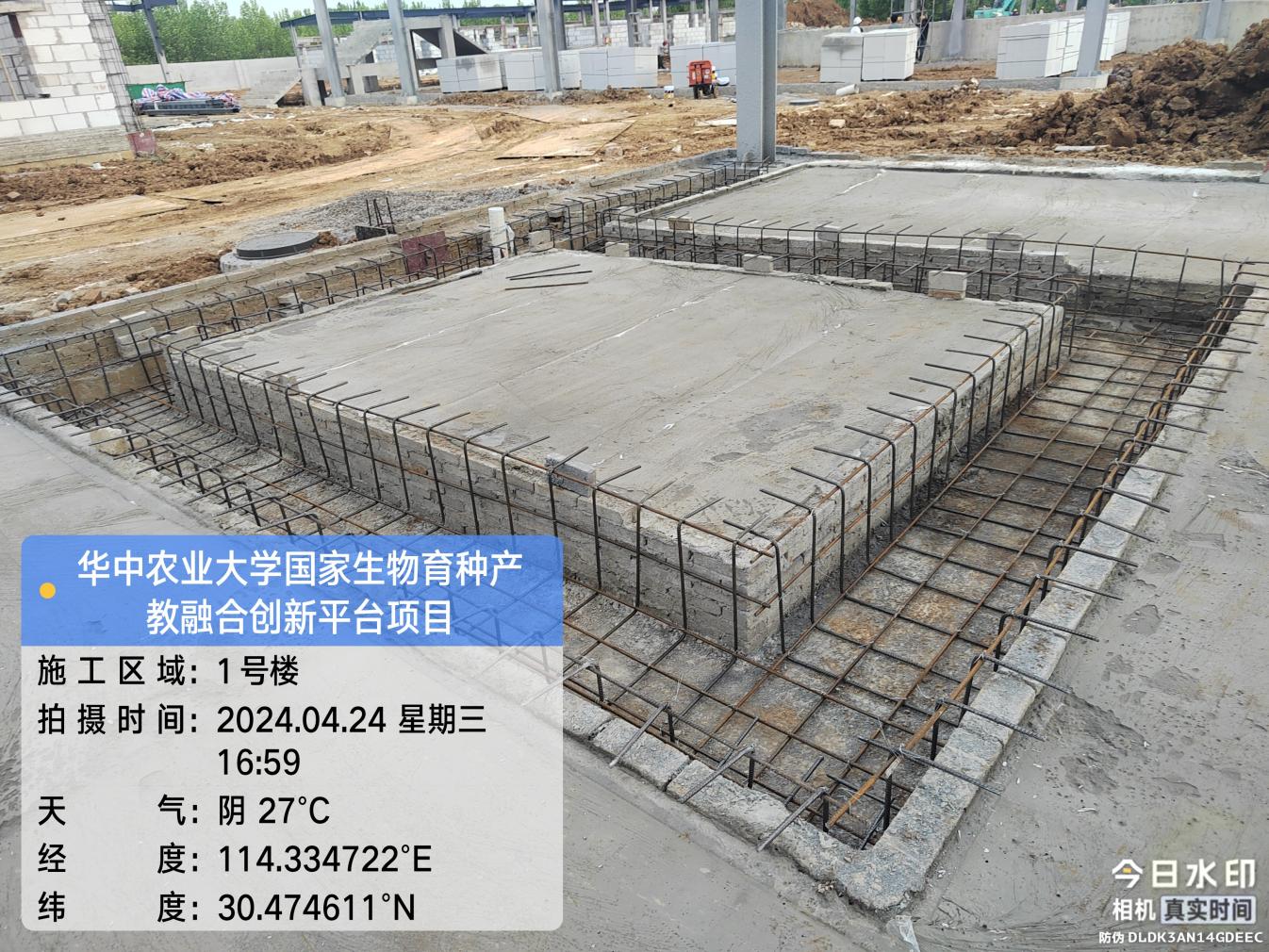 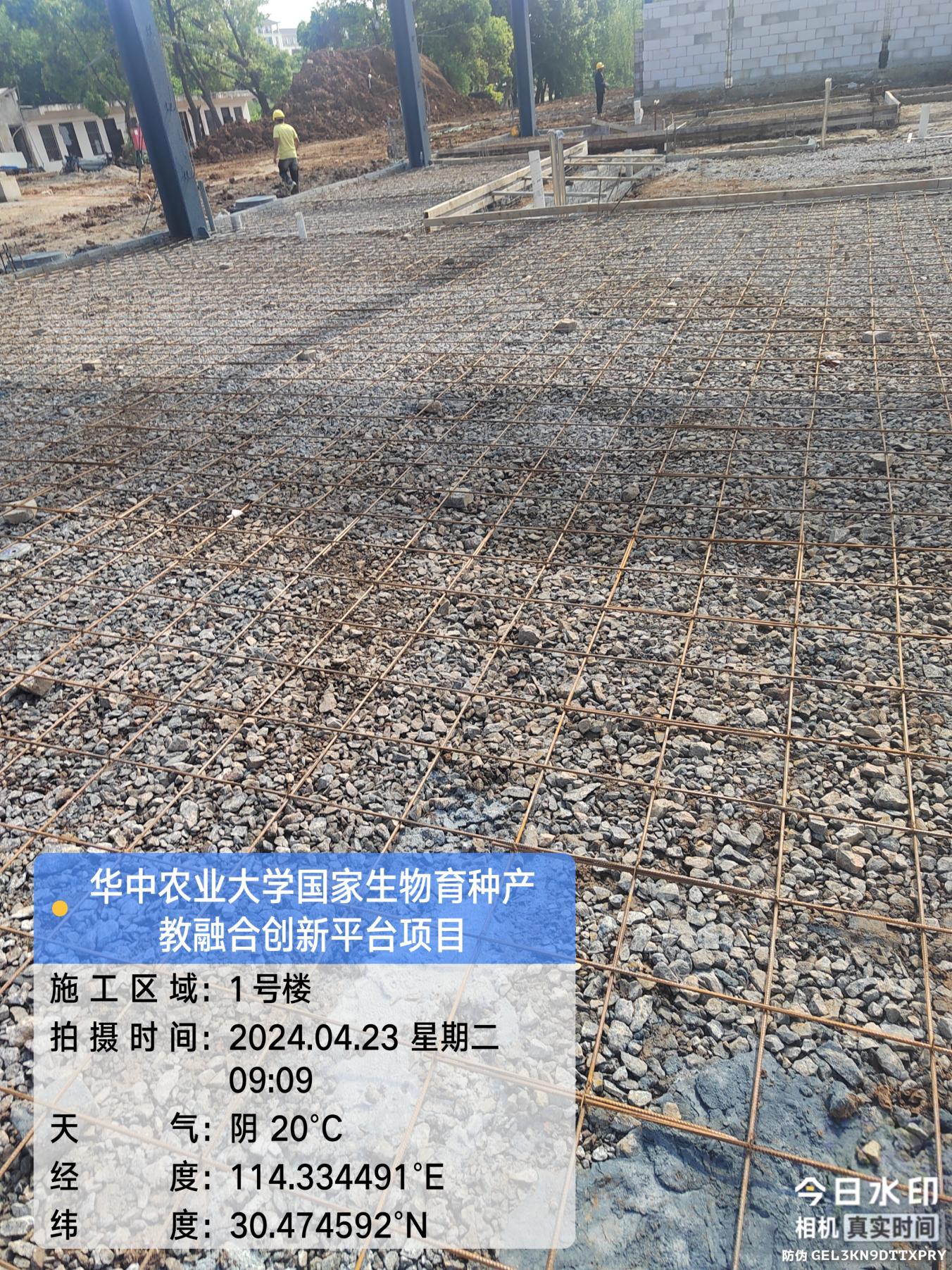 营养和设备研发中心檩条安装：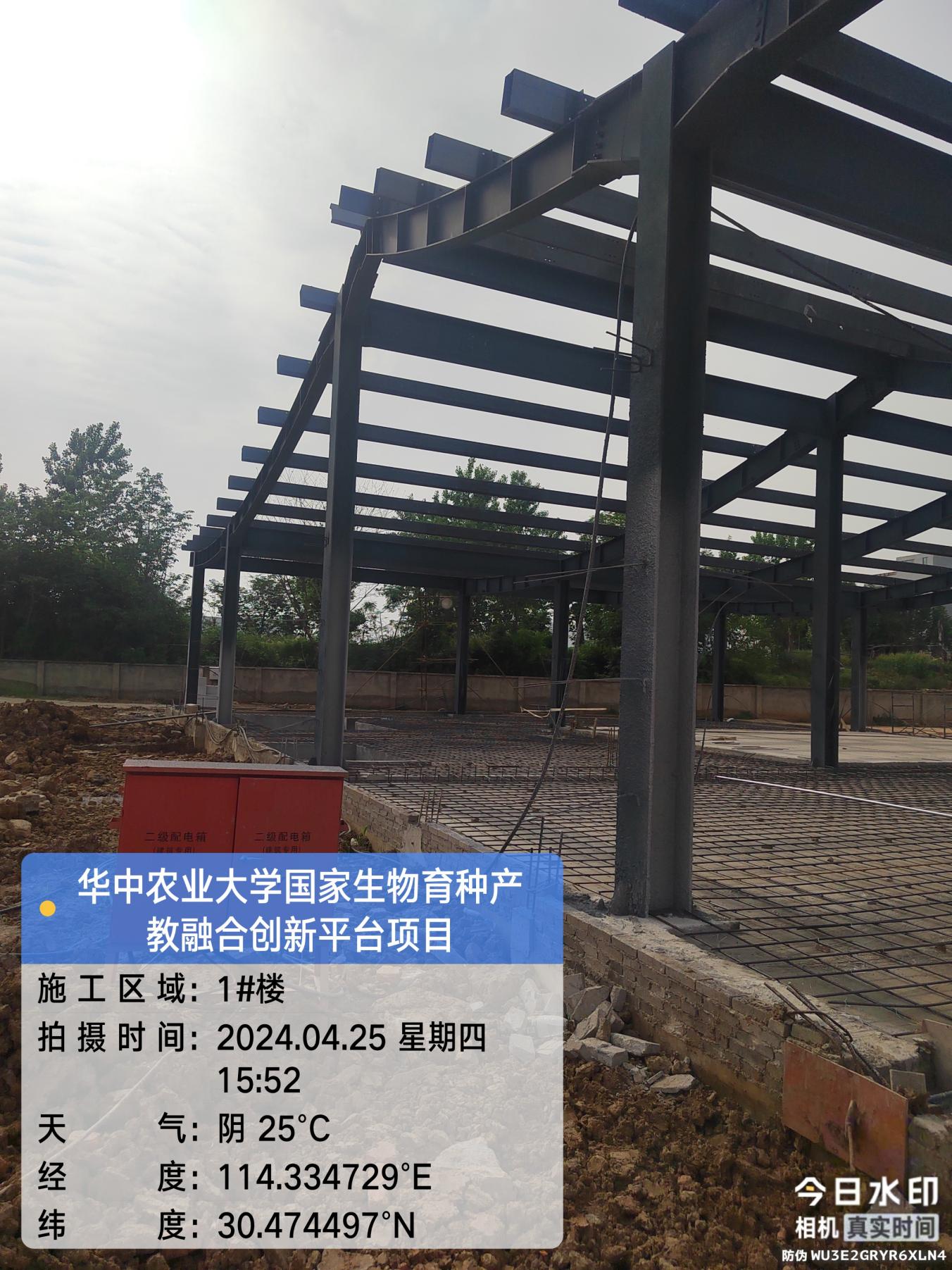 科教成果展示厅檩条安装：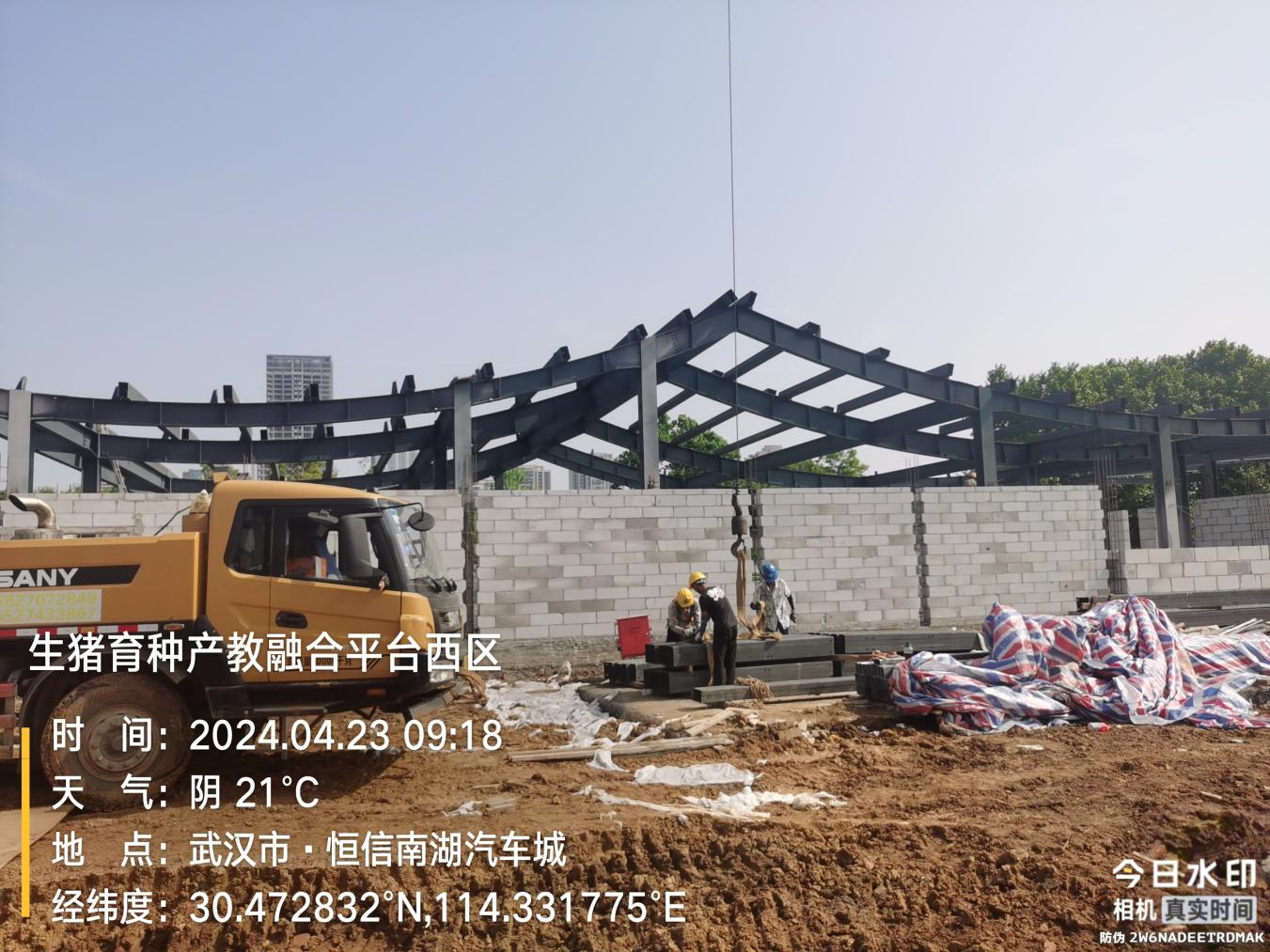 科教成果展示厅砌体：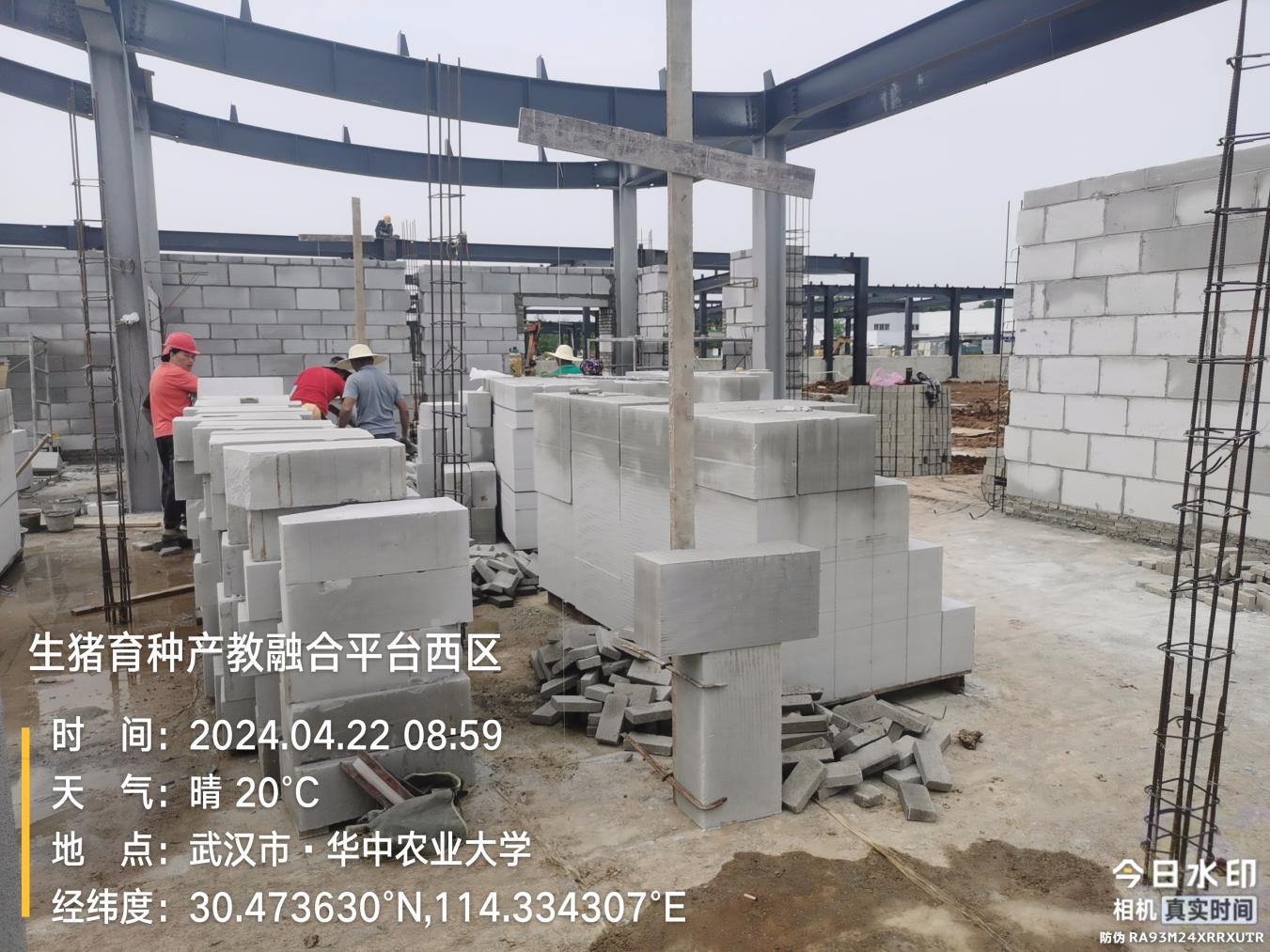 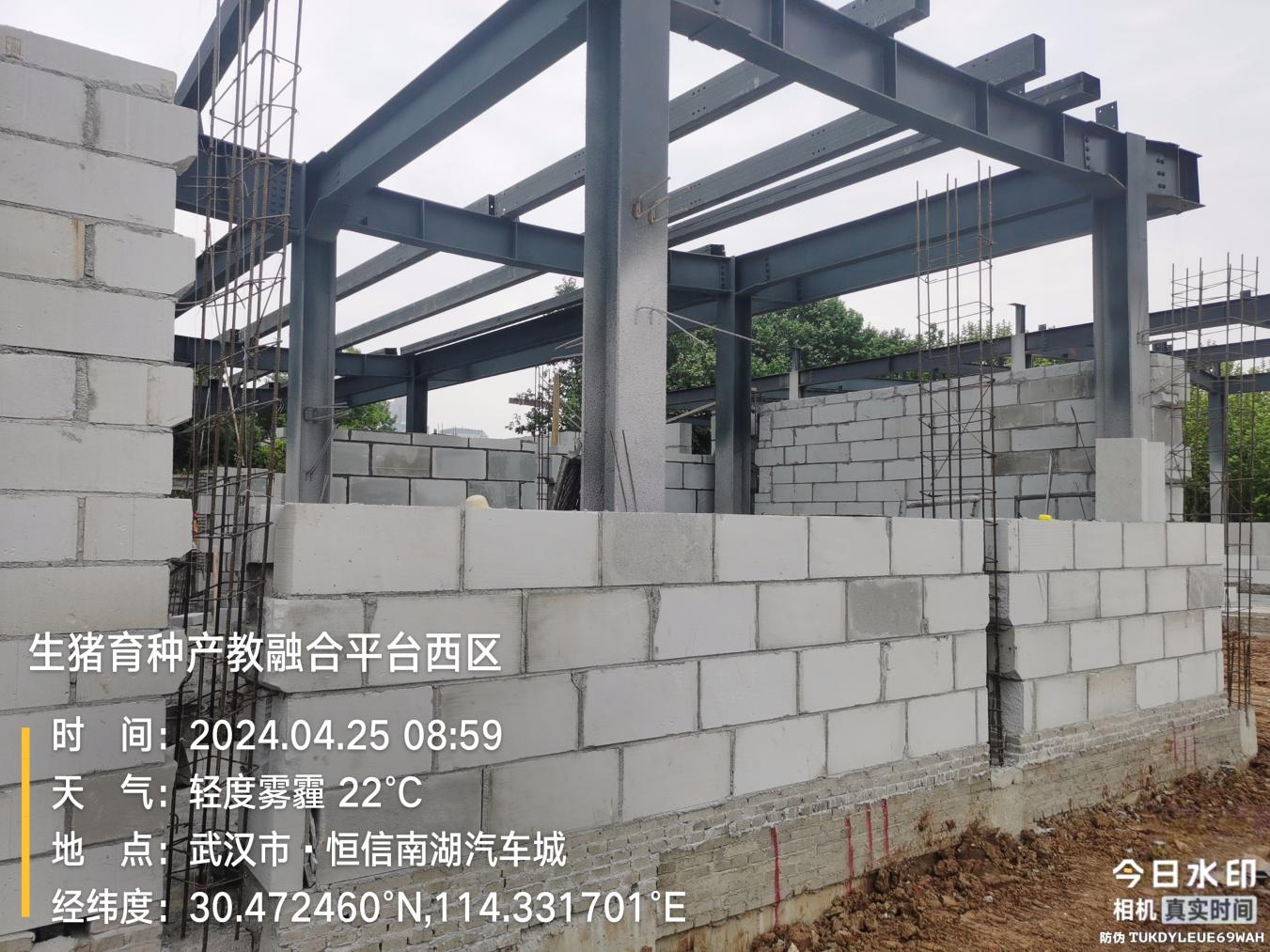 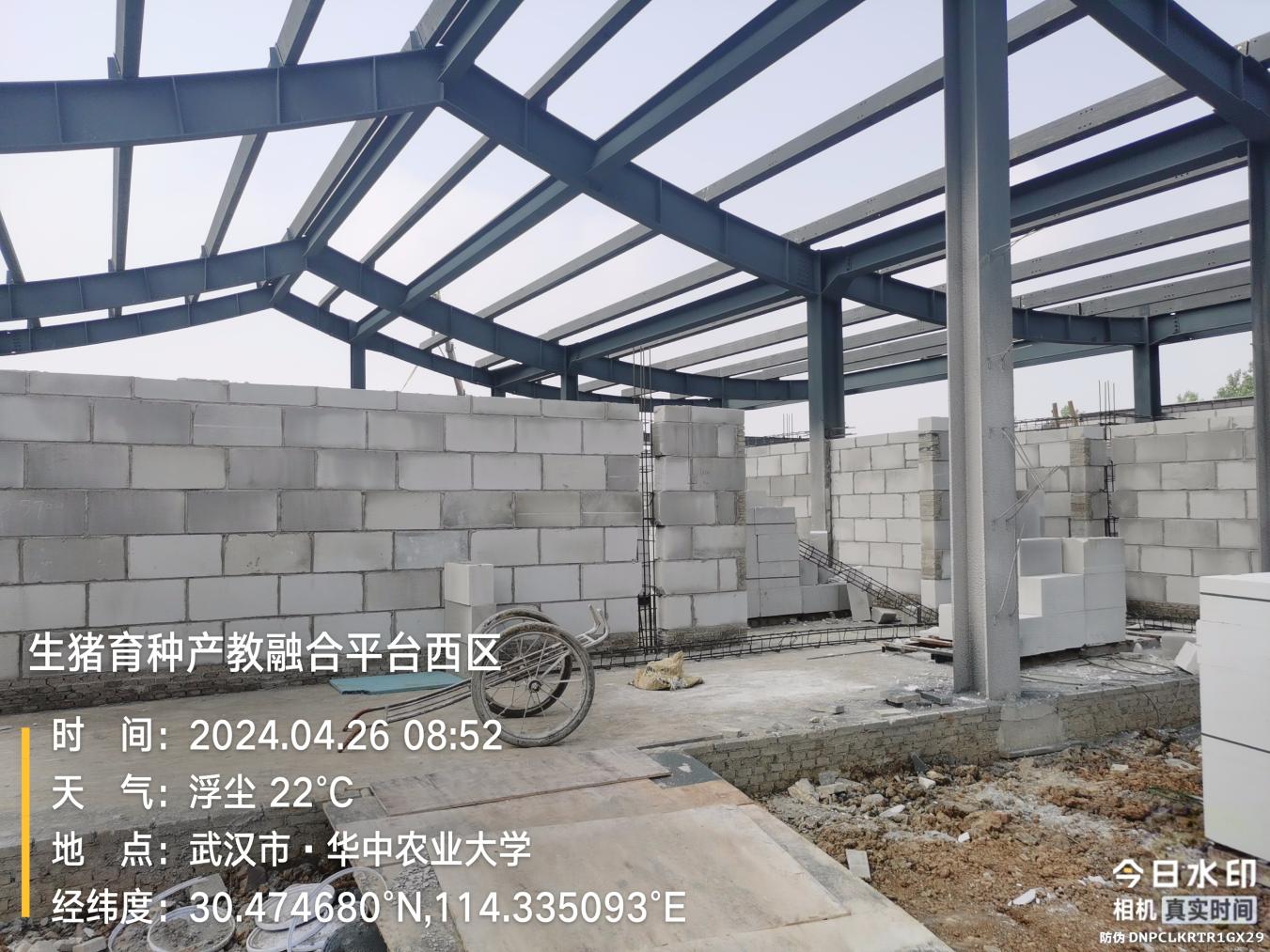 洗消车间钢结构防火涂料：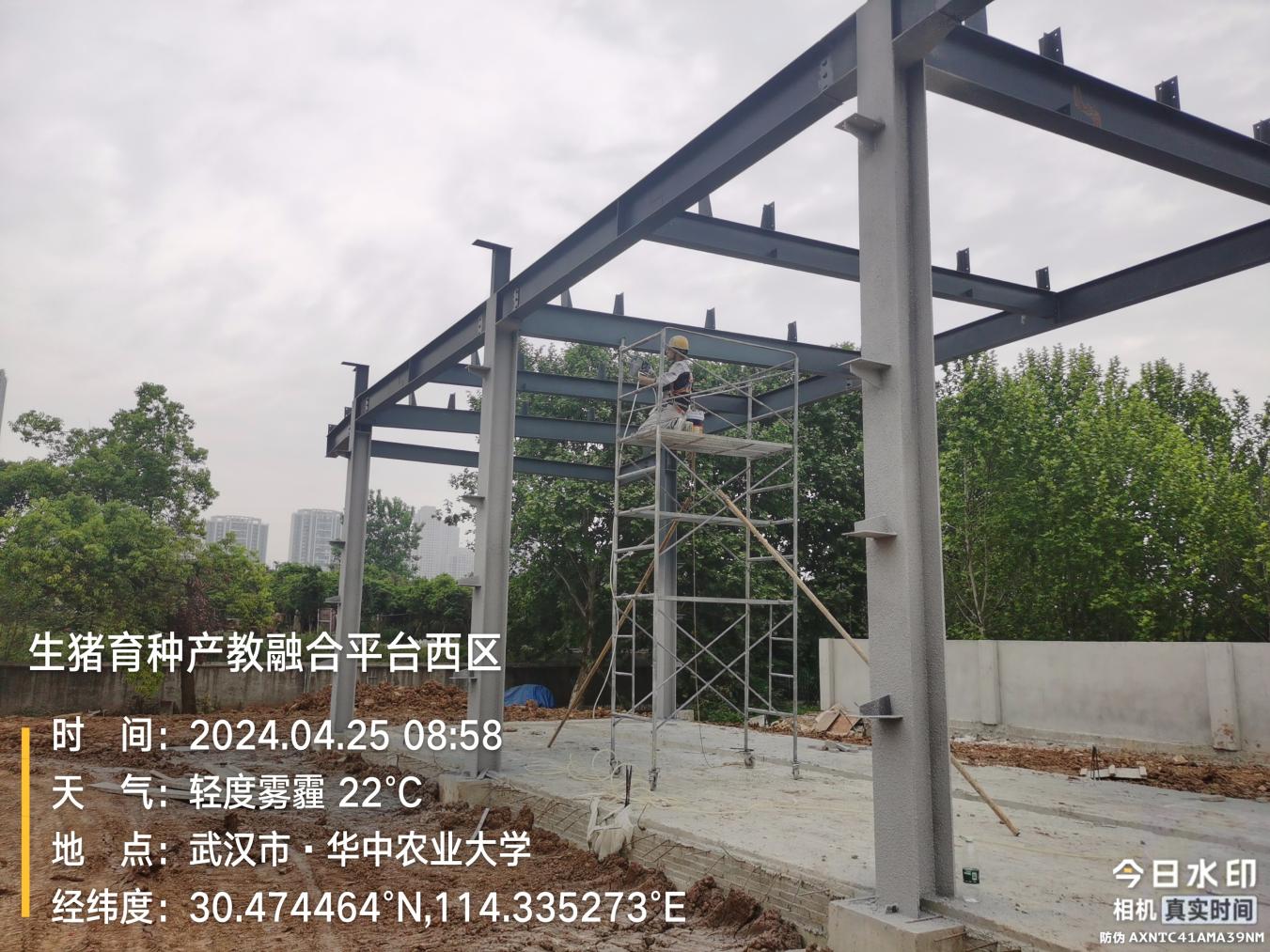 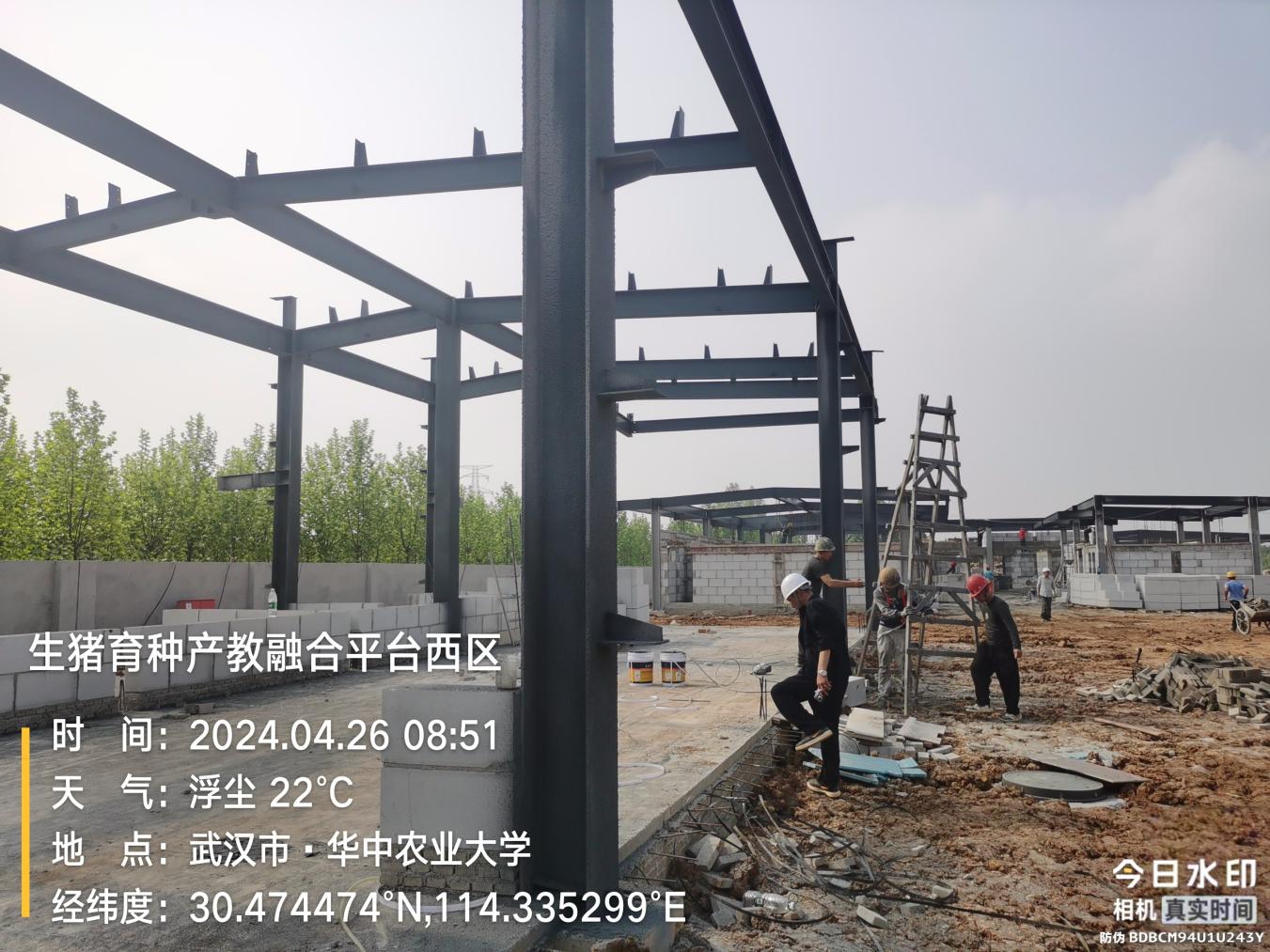 洗消车间砌体：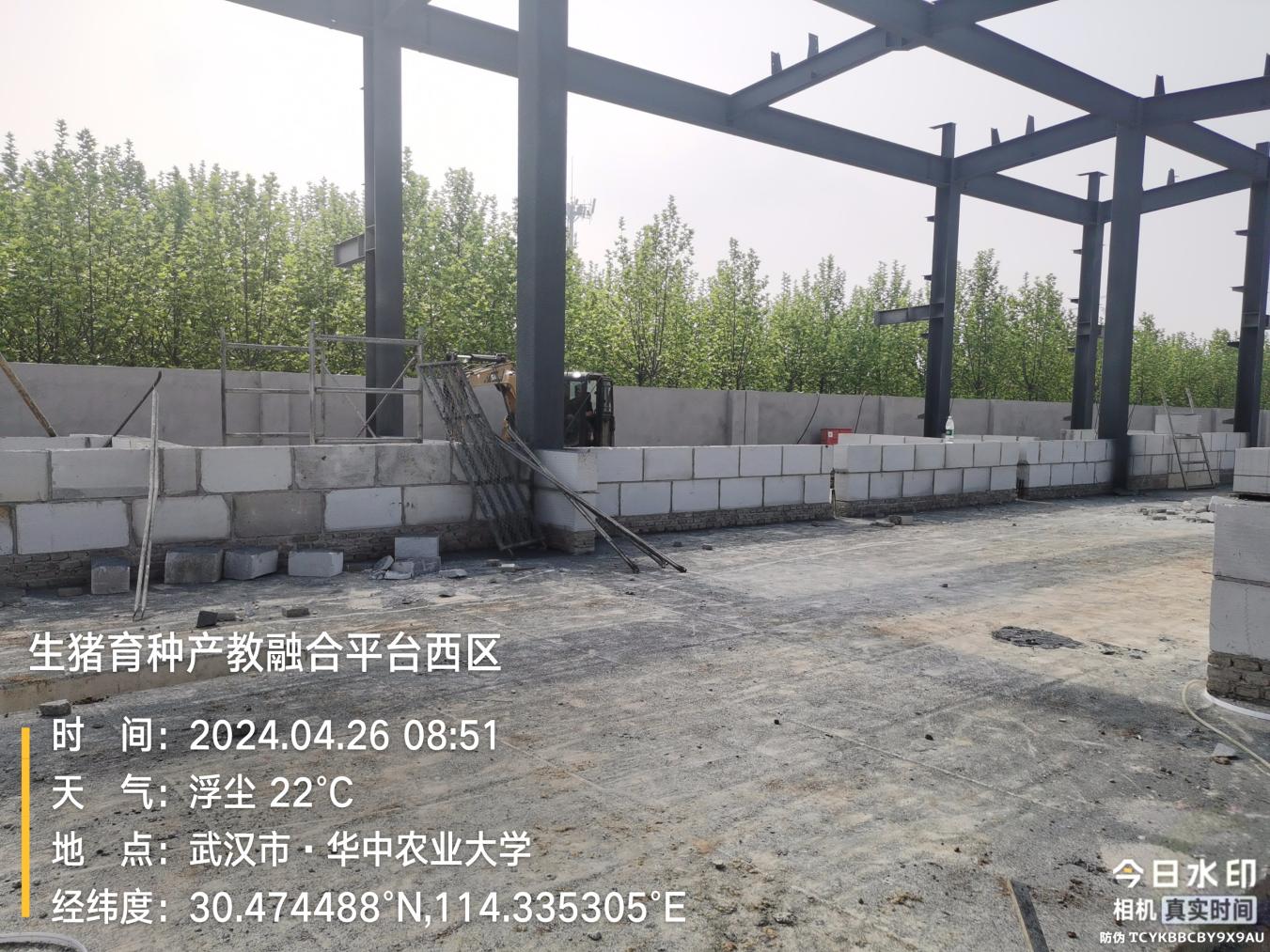 科研猪舍房心回填：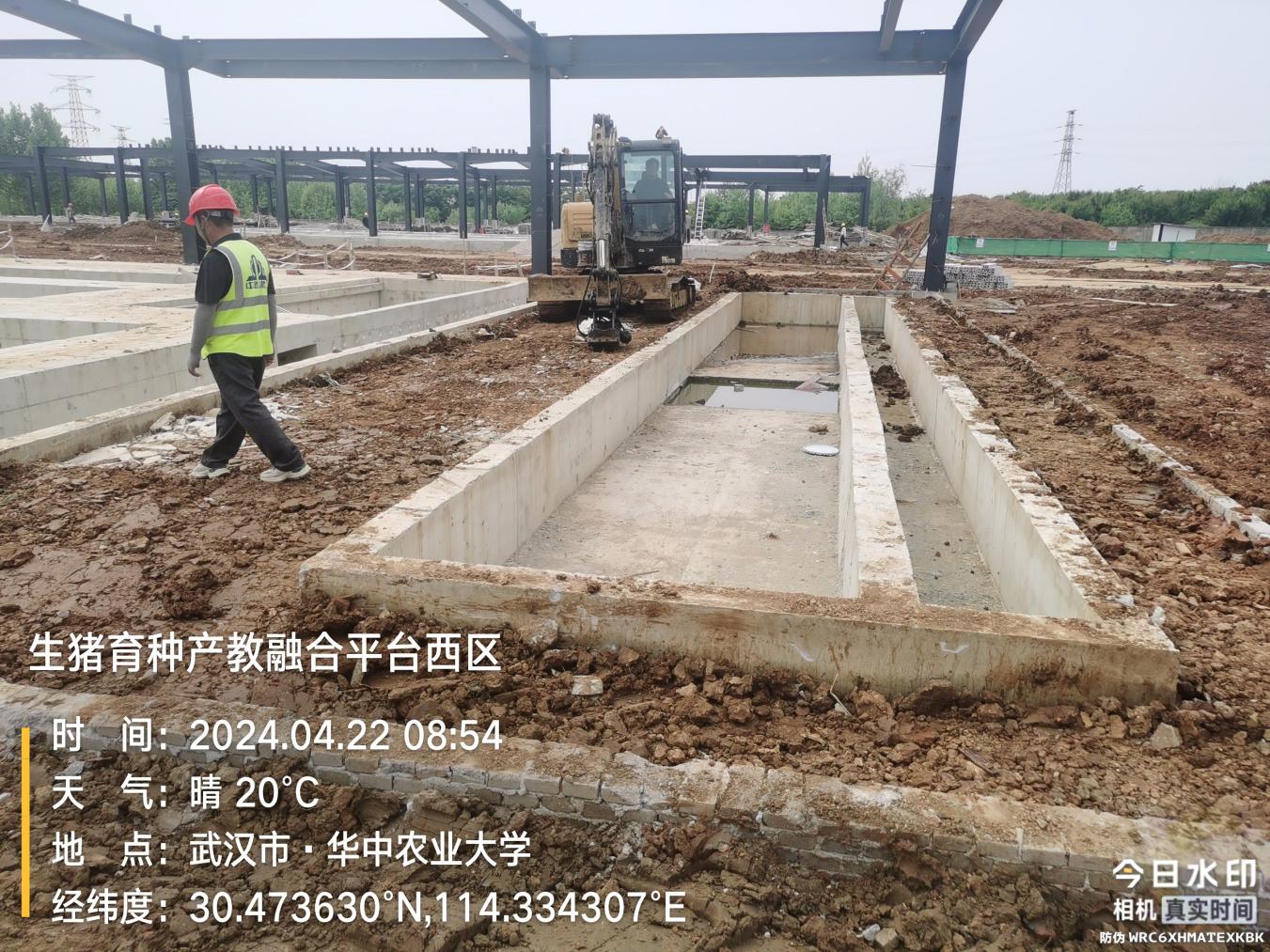 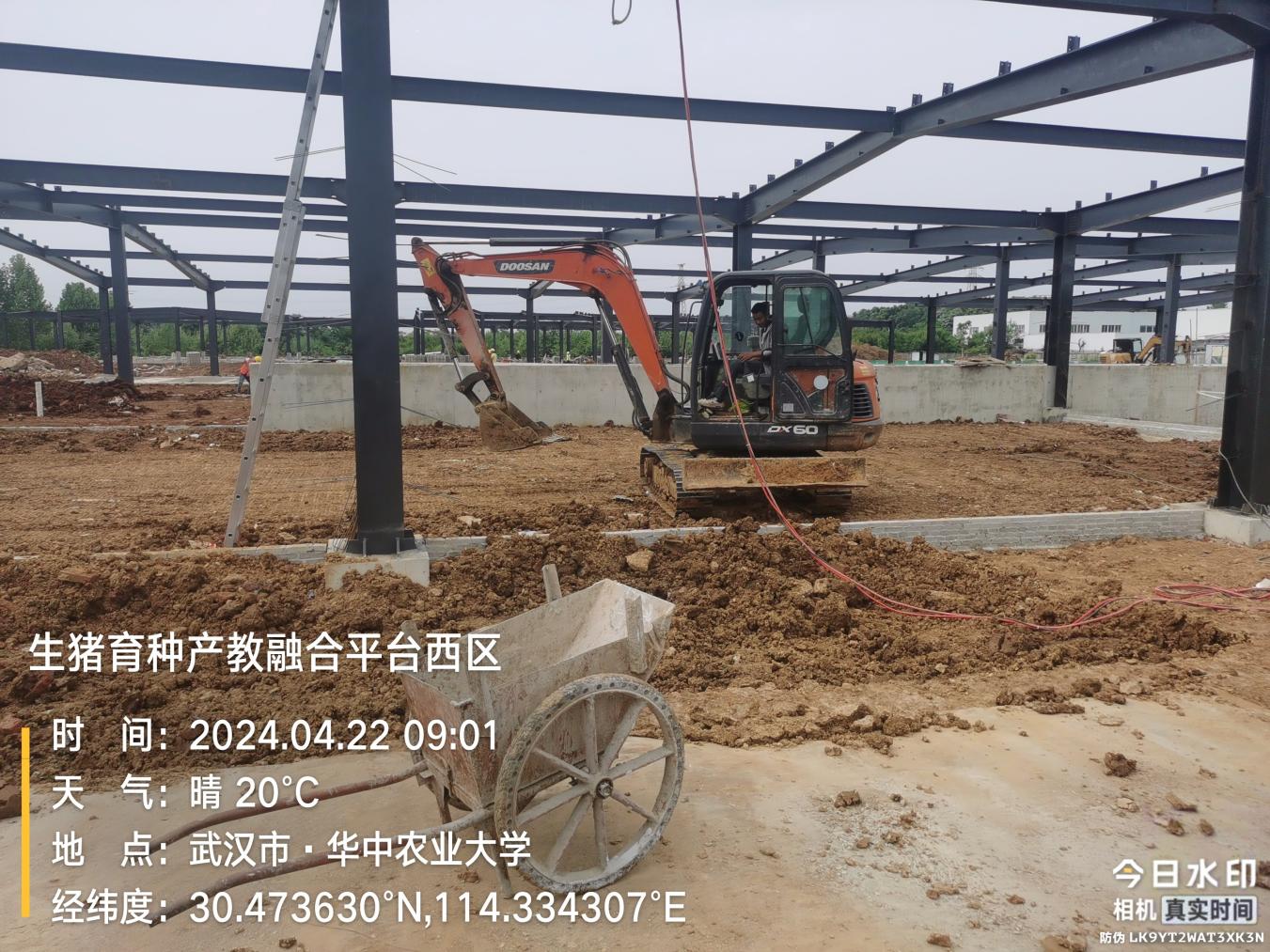 科研猪舍地面碎石：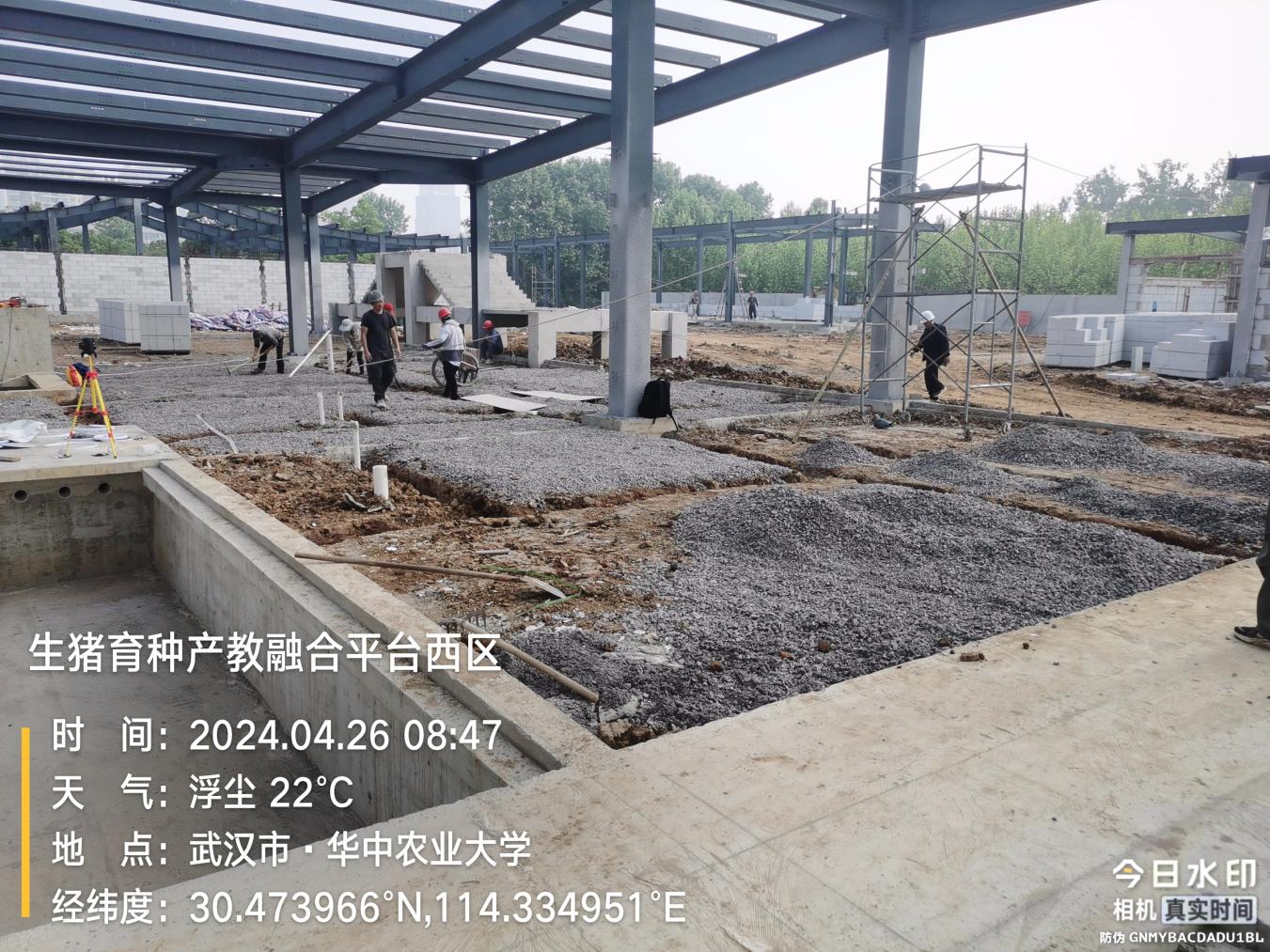 科研猪舍排水管道：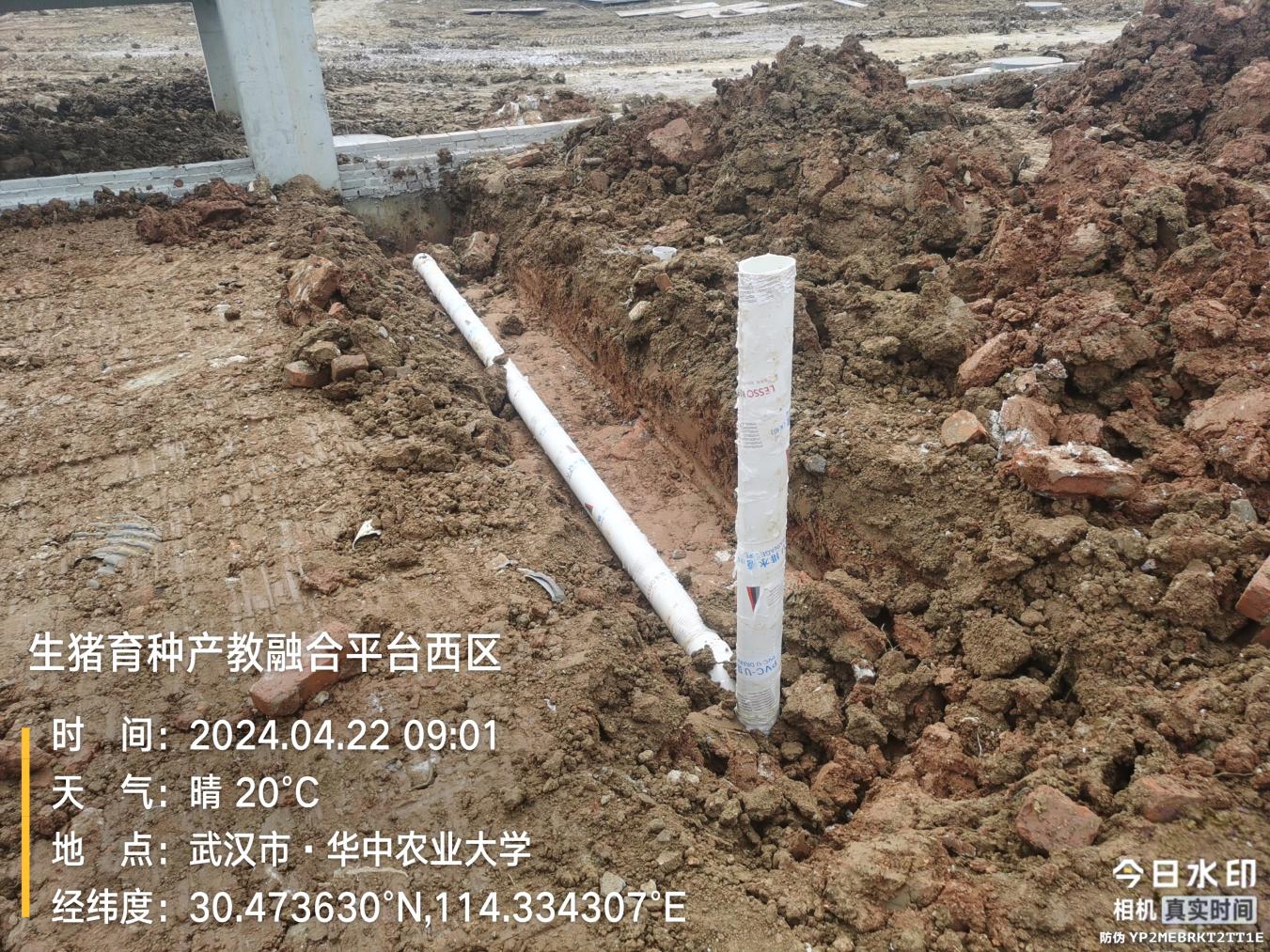 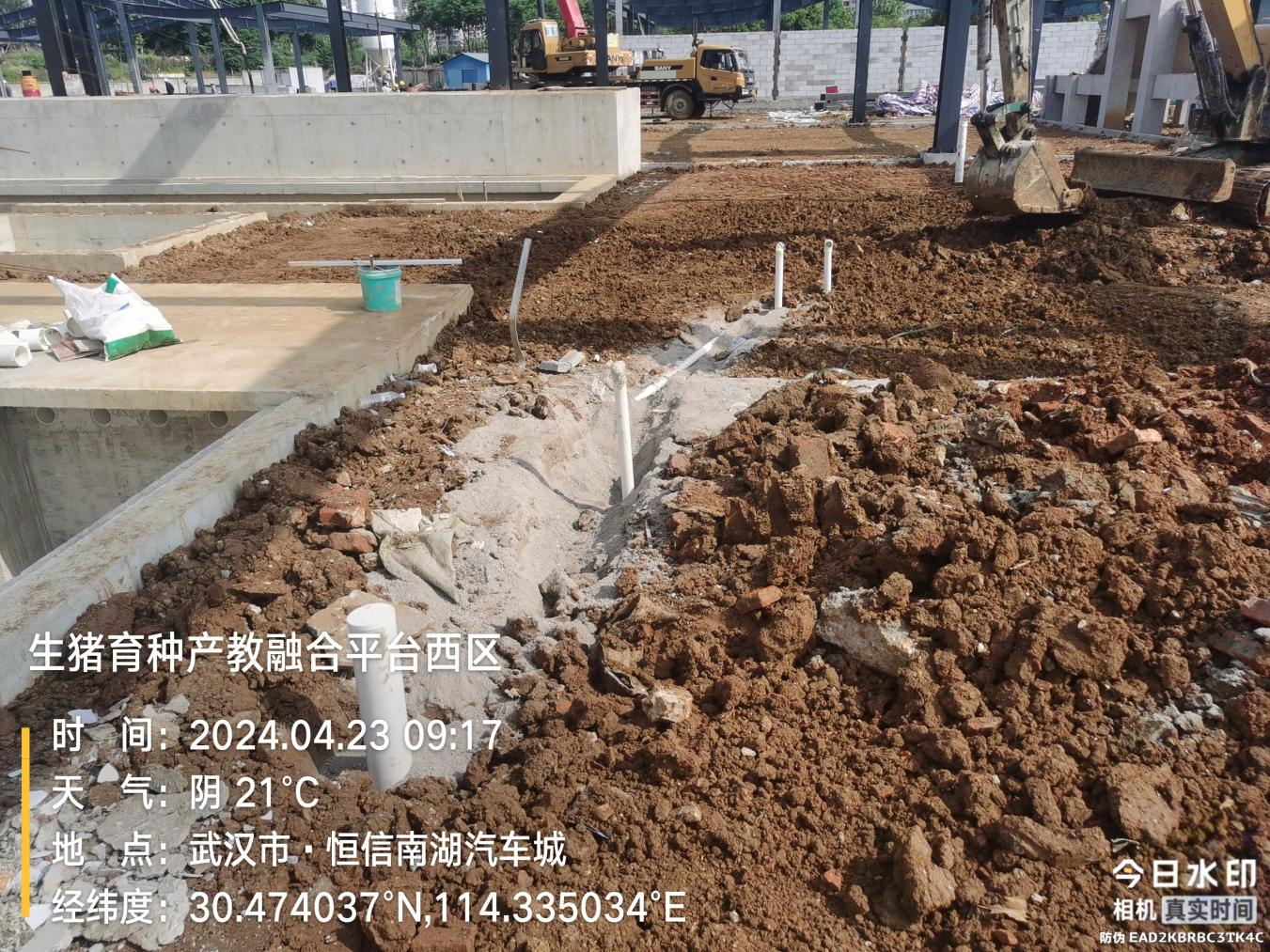 科研猪舍钢结构防火涂料：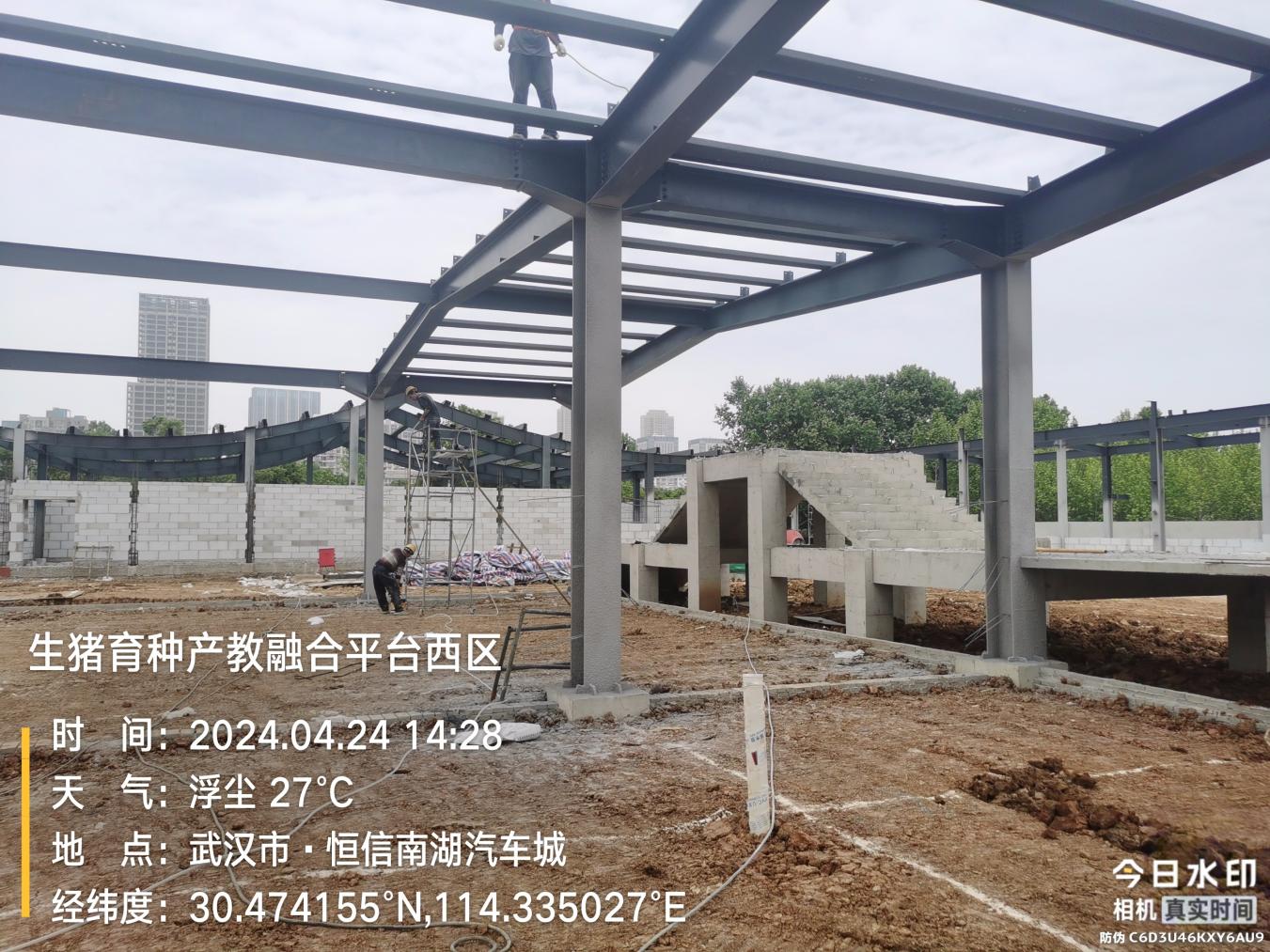 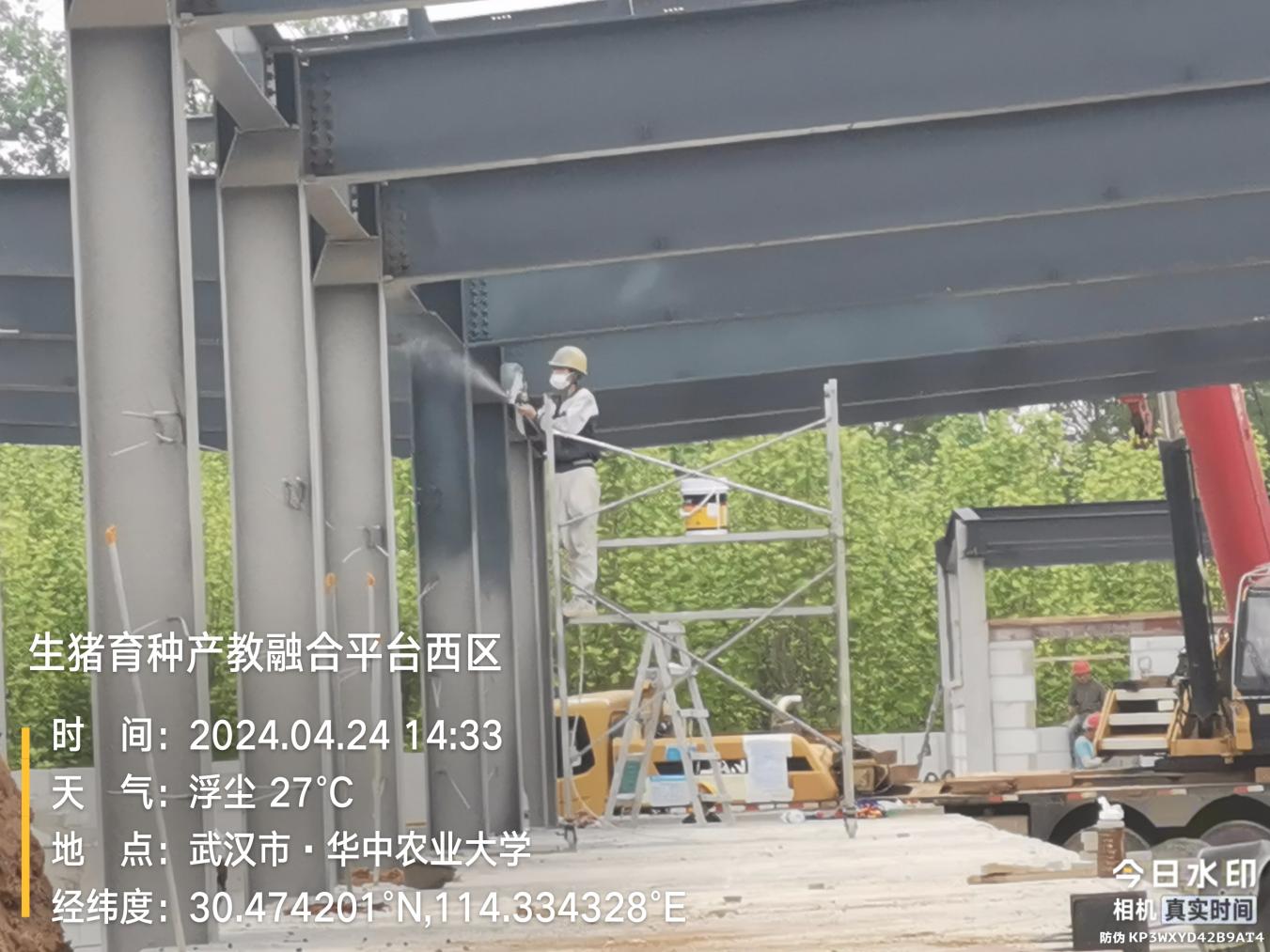 科研猪舍檩条安装：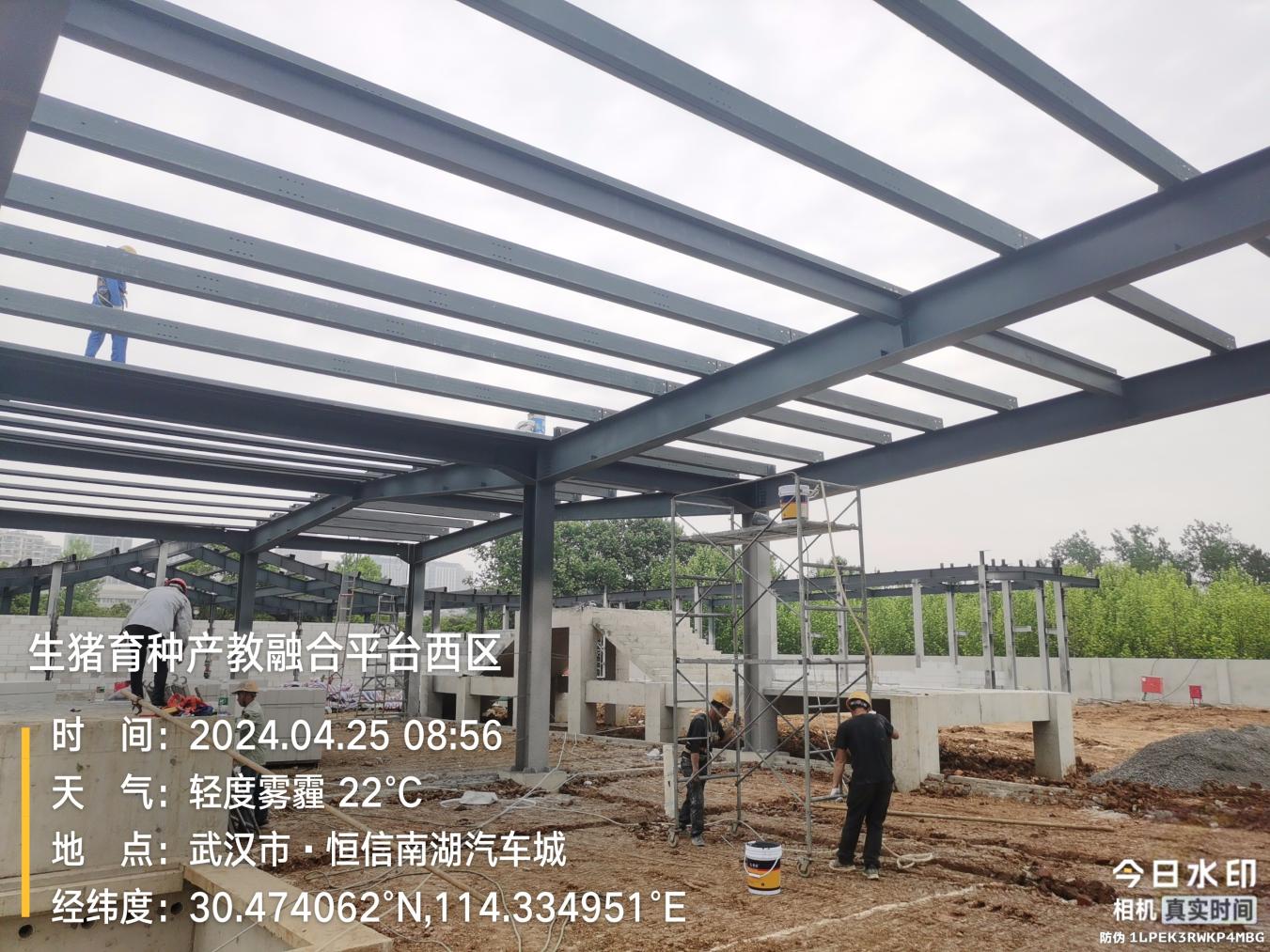 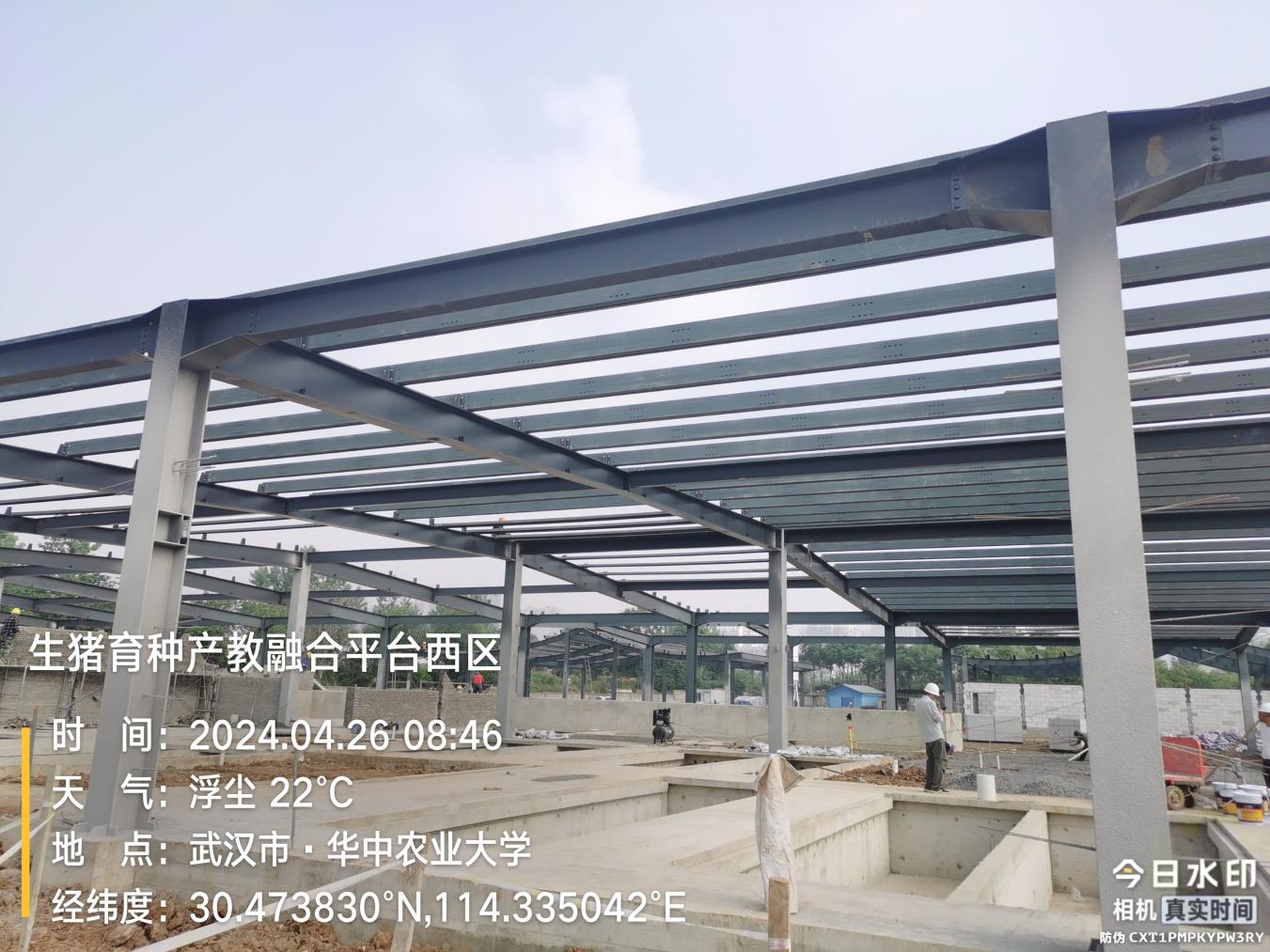 科研猪舍砌体：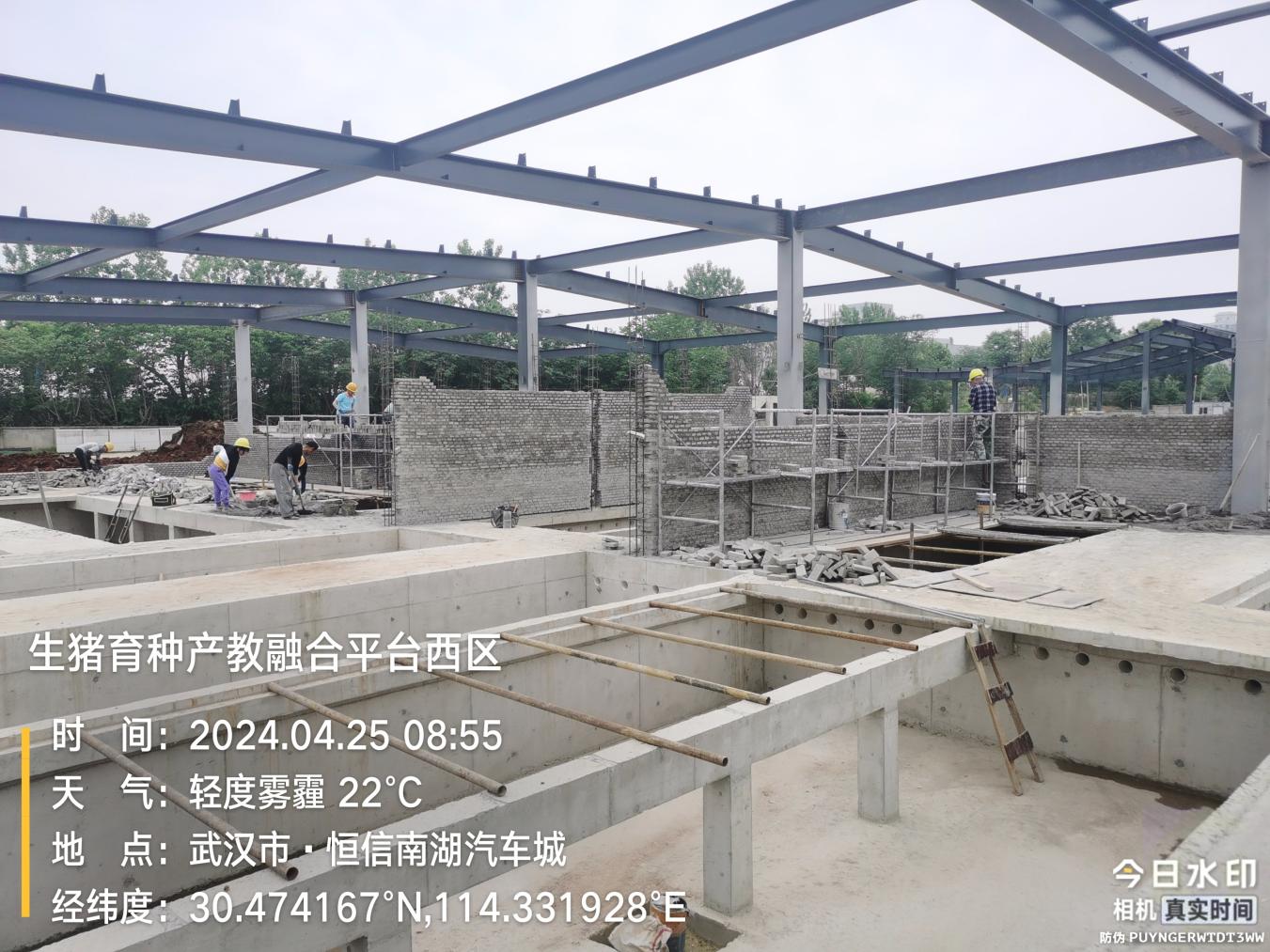 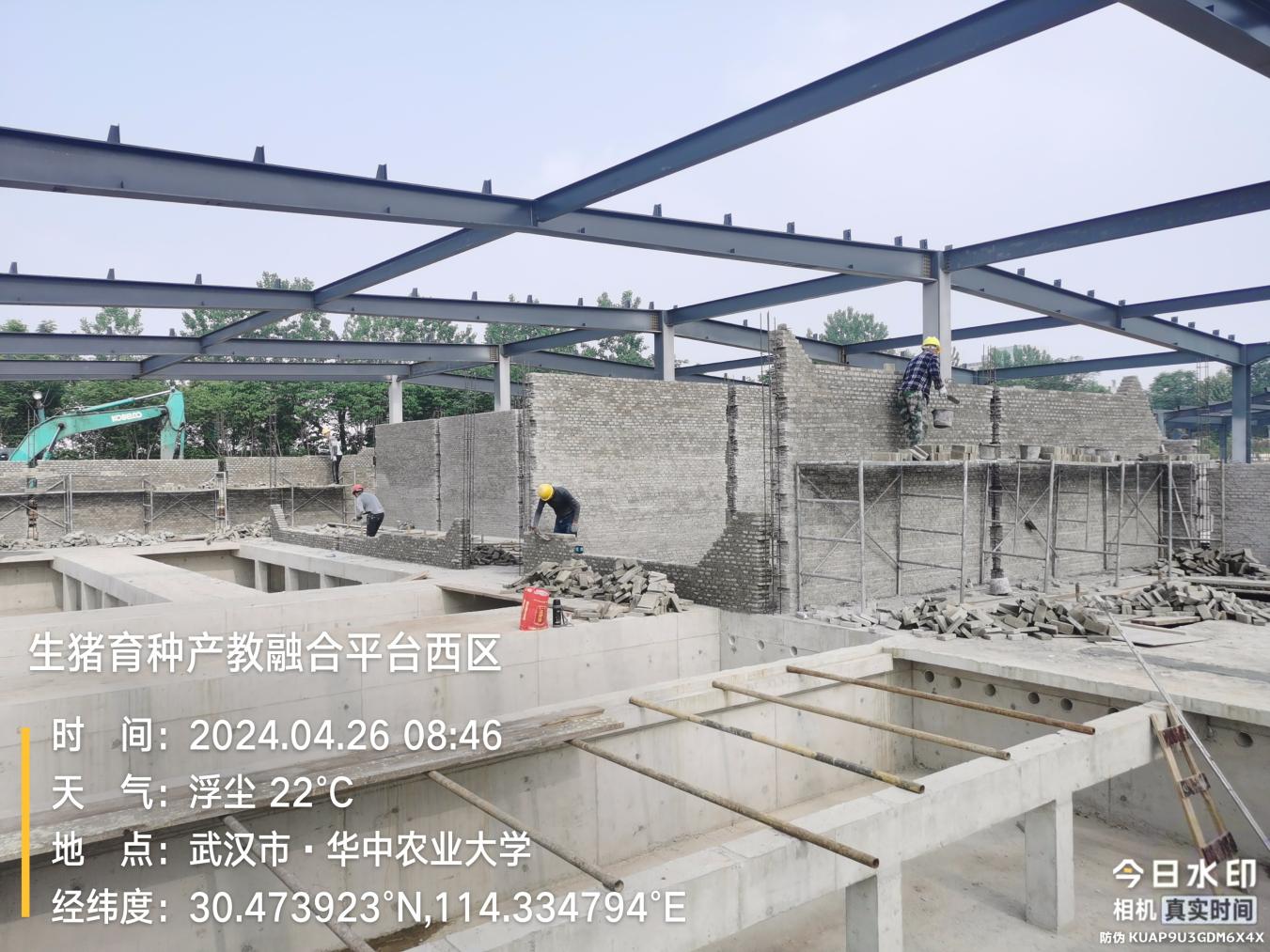 科教基地工作区钢结构防火涂料：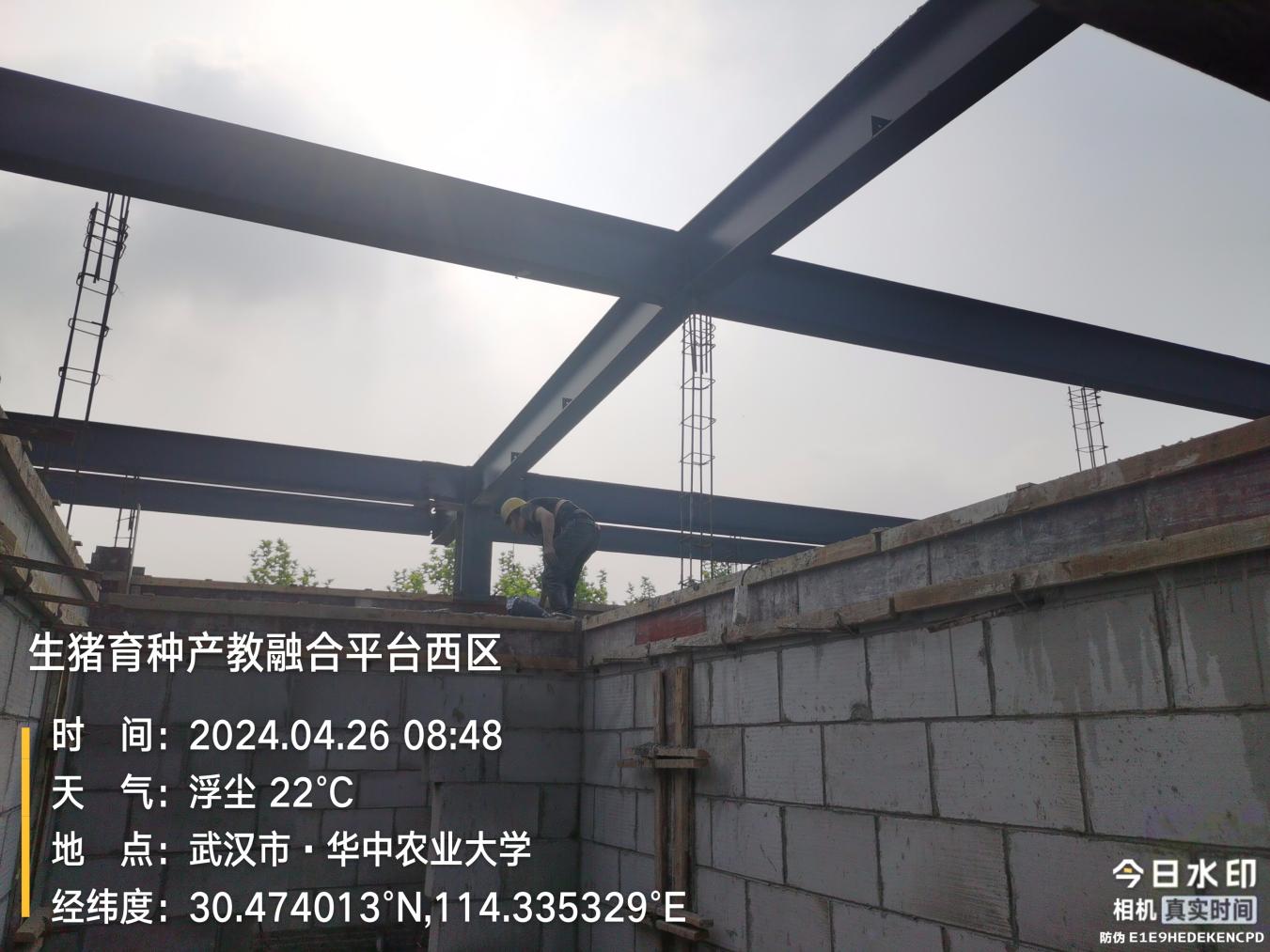 科教基地工作区二构：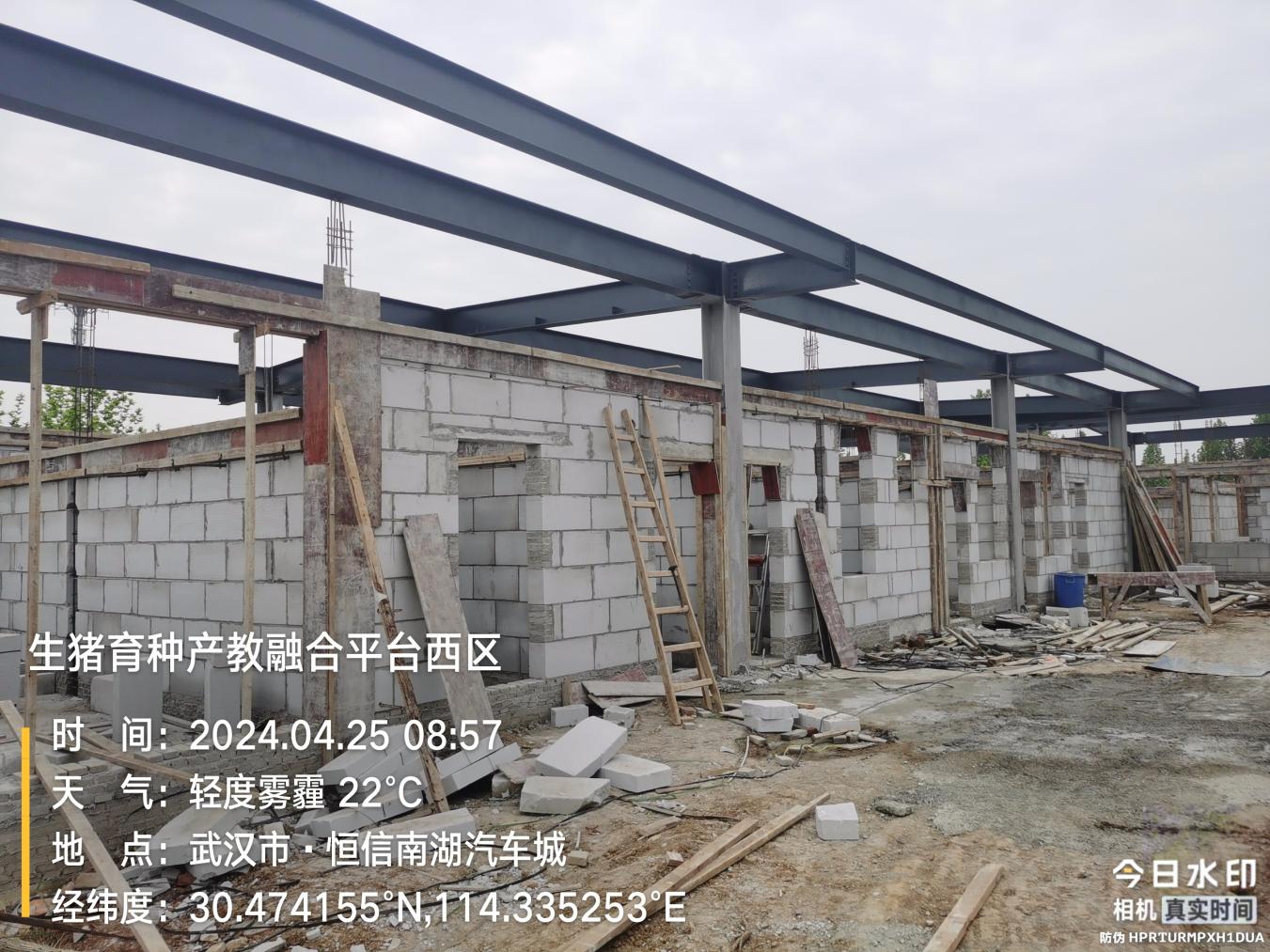 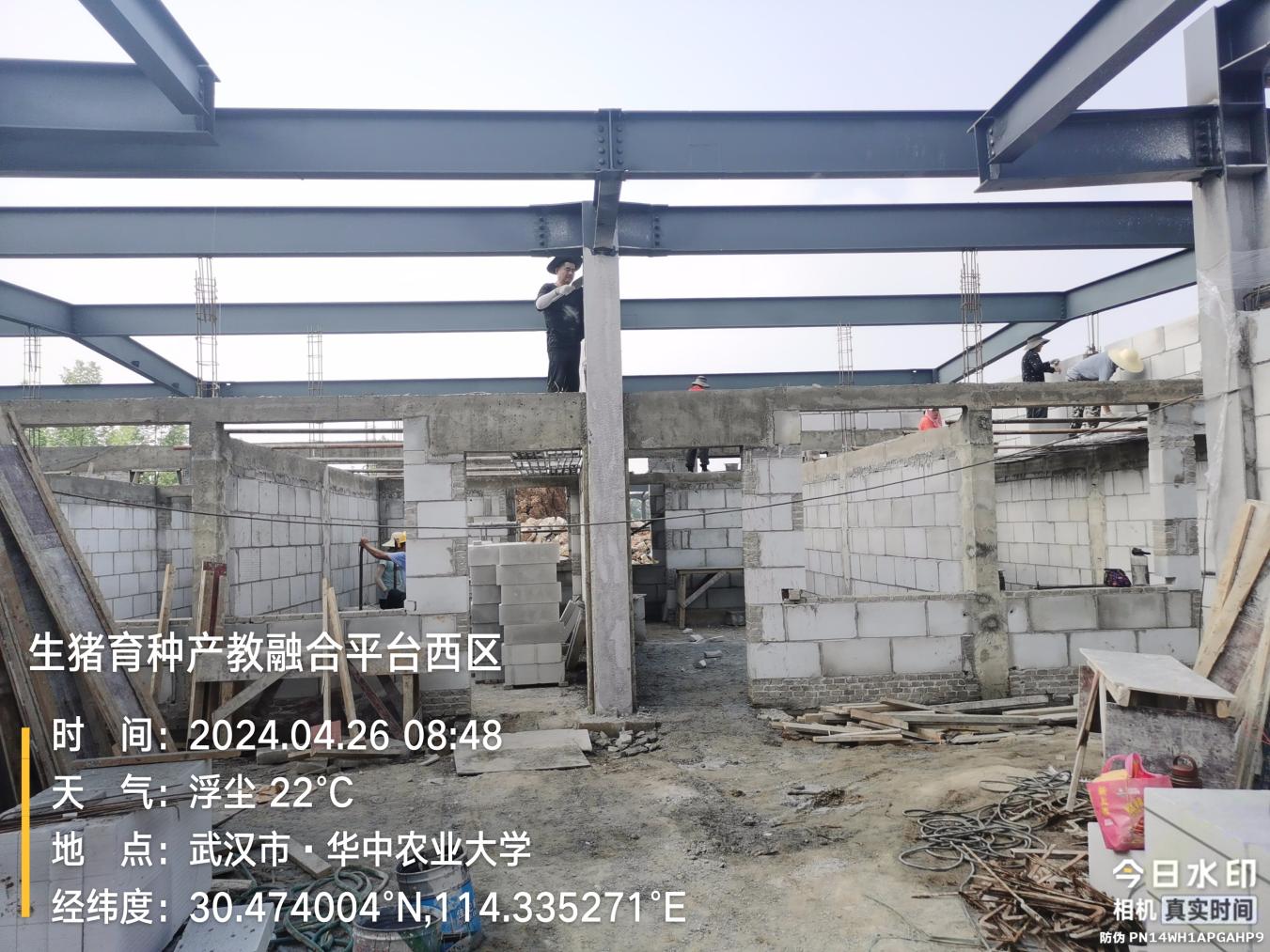 科教基地工作区墙体砌筑：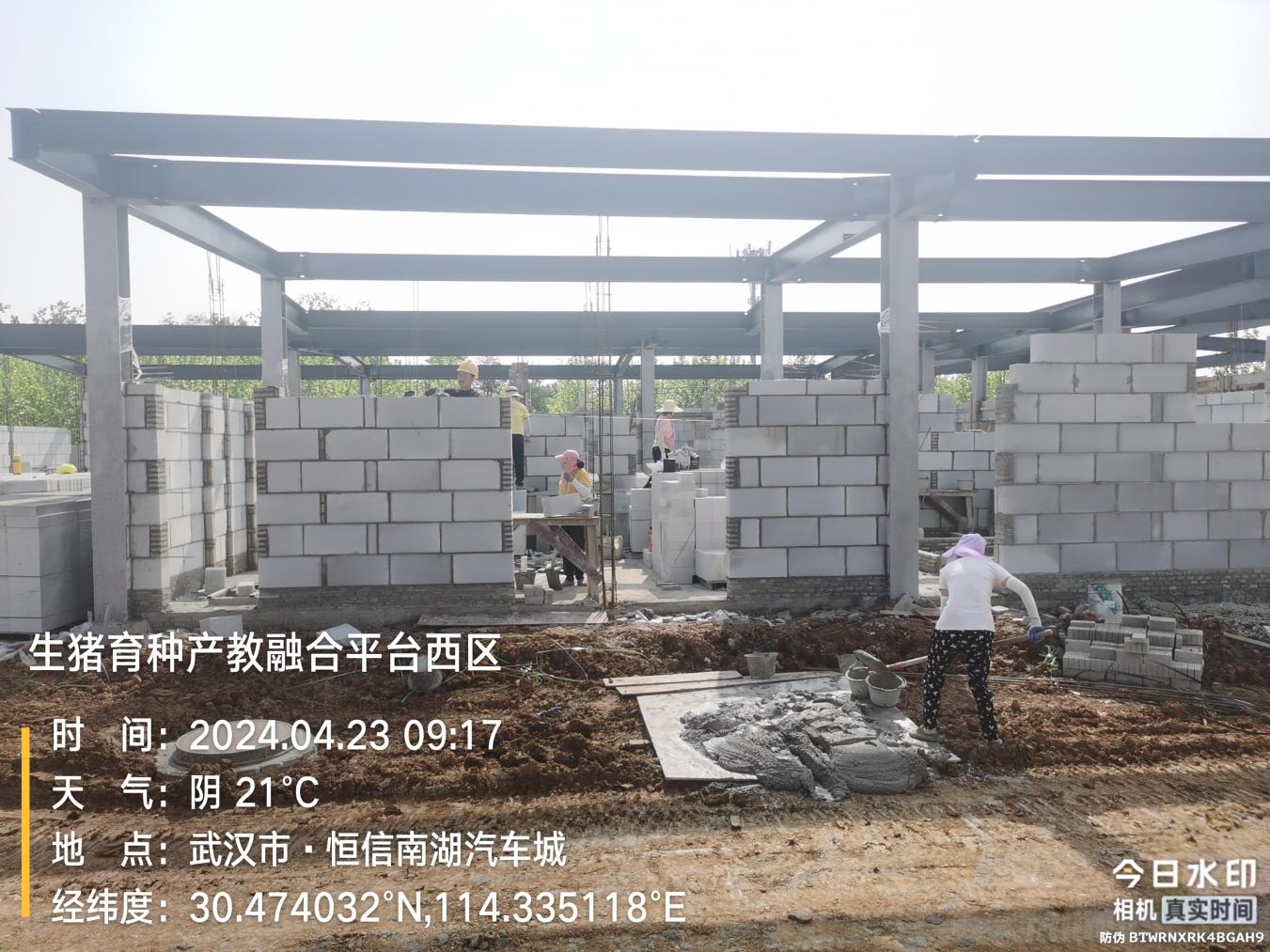 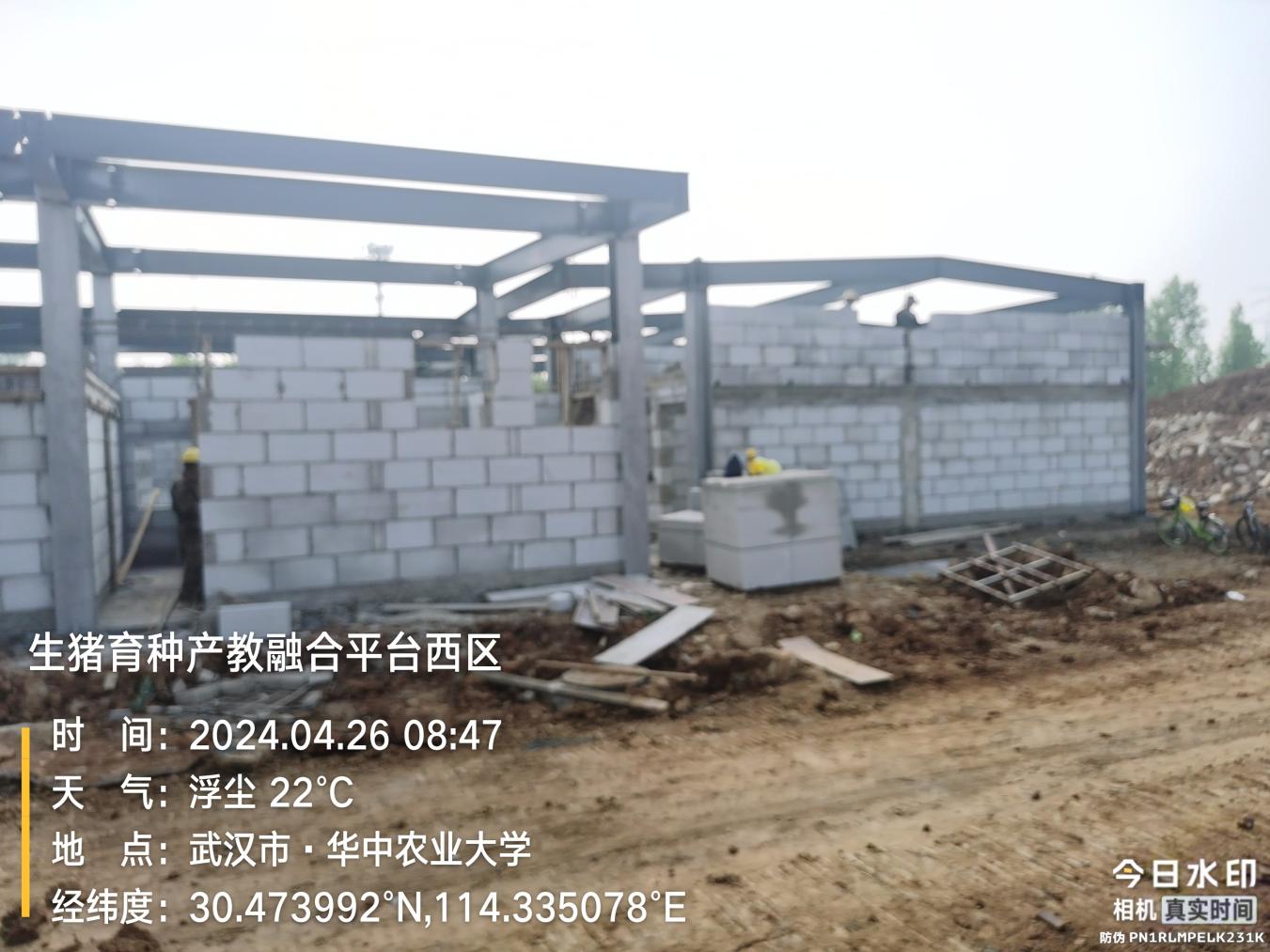 隔离舍二构钢筋焊接：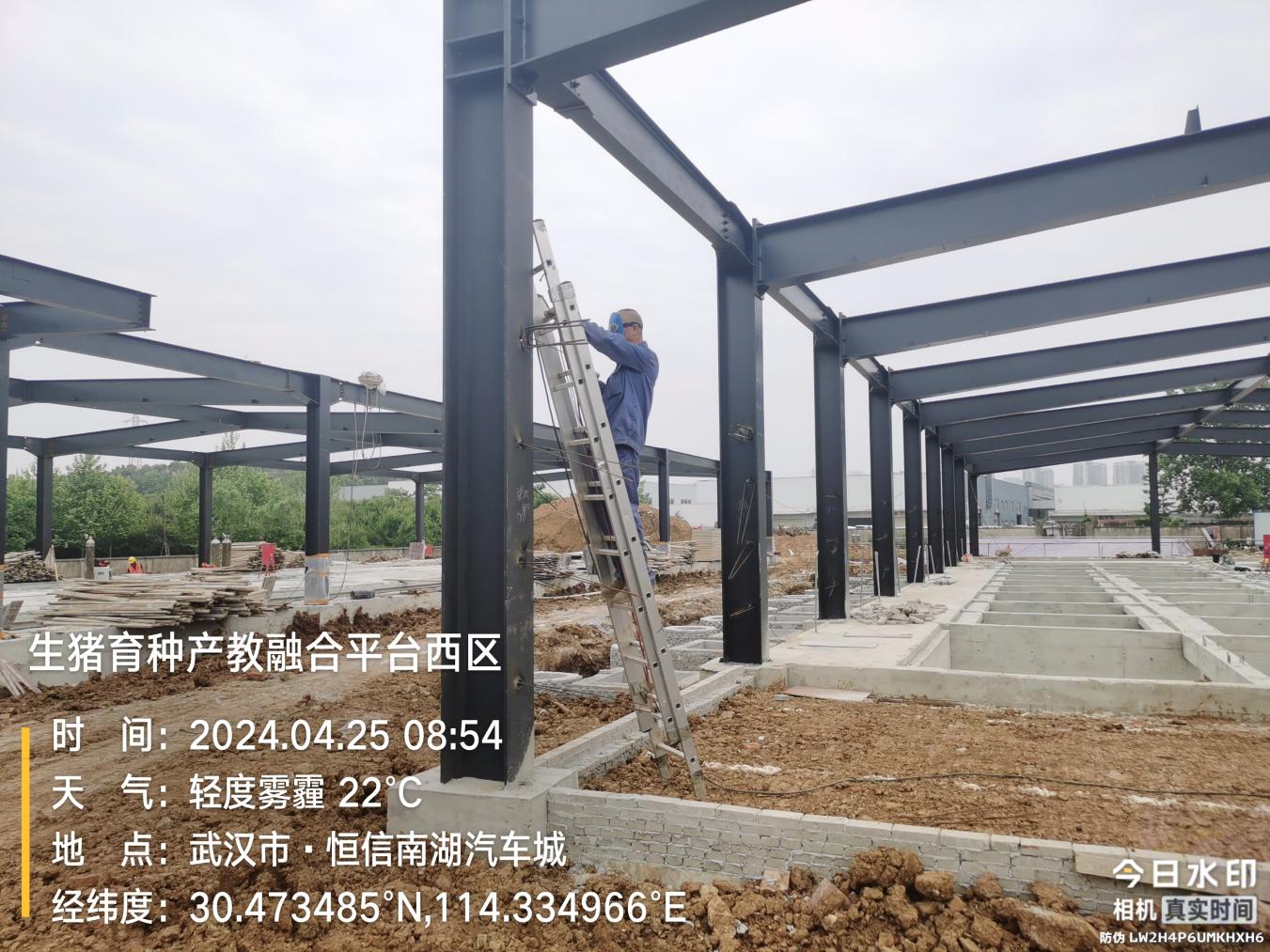 环保区水池注水钢板：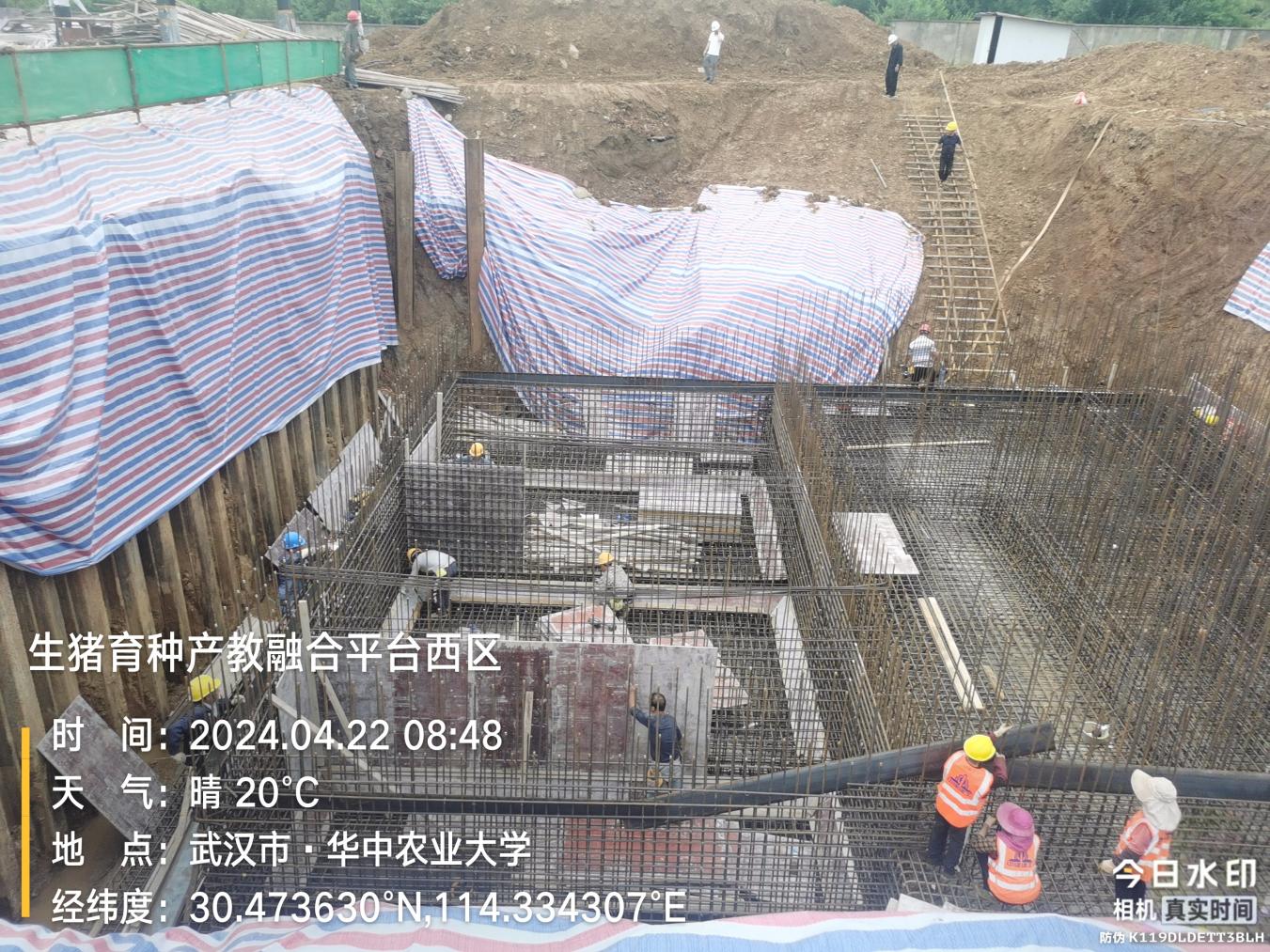 环保区水池底板浇筑：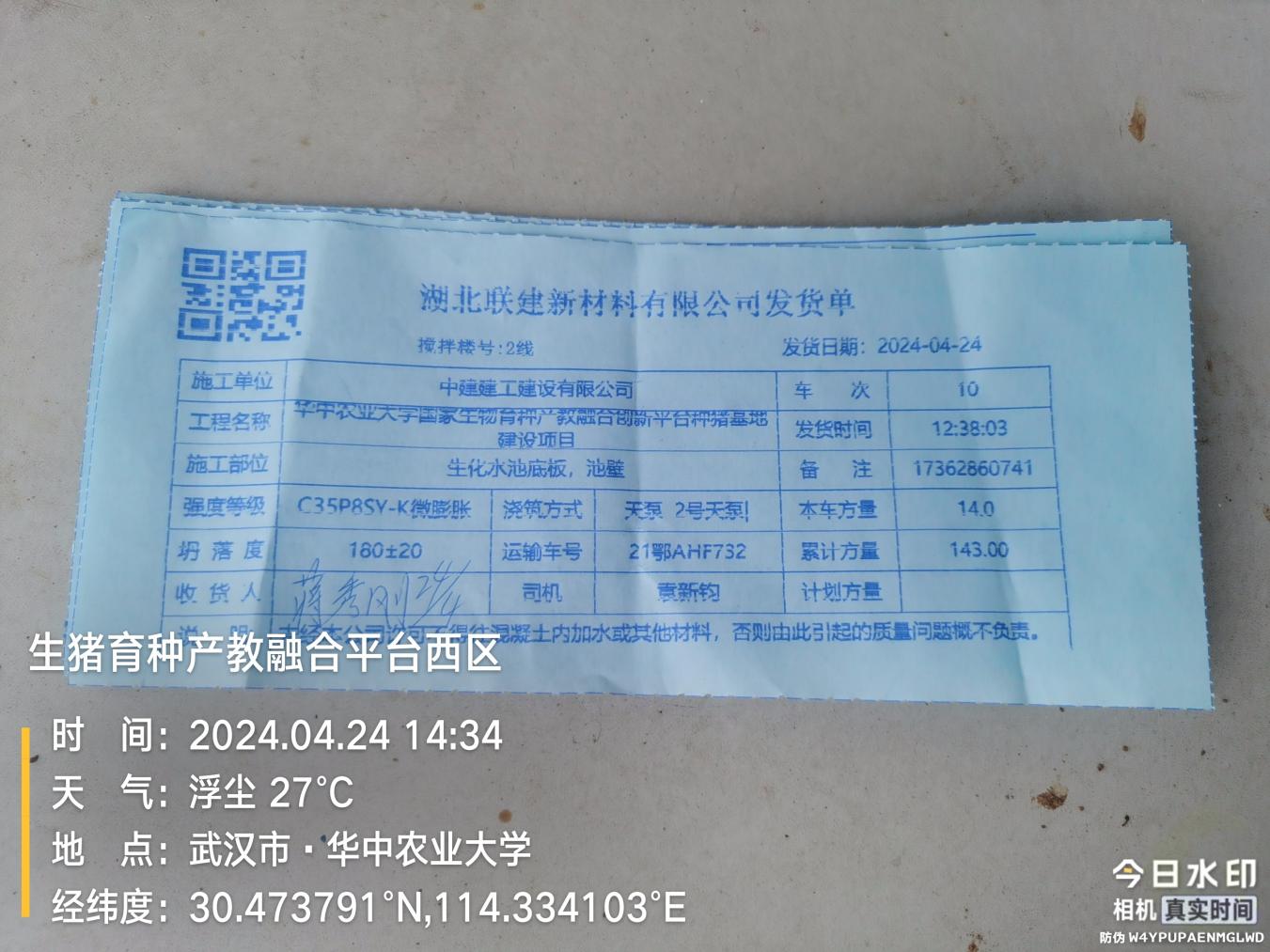 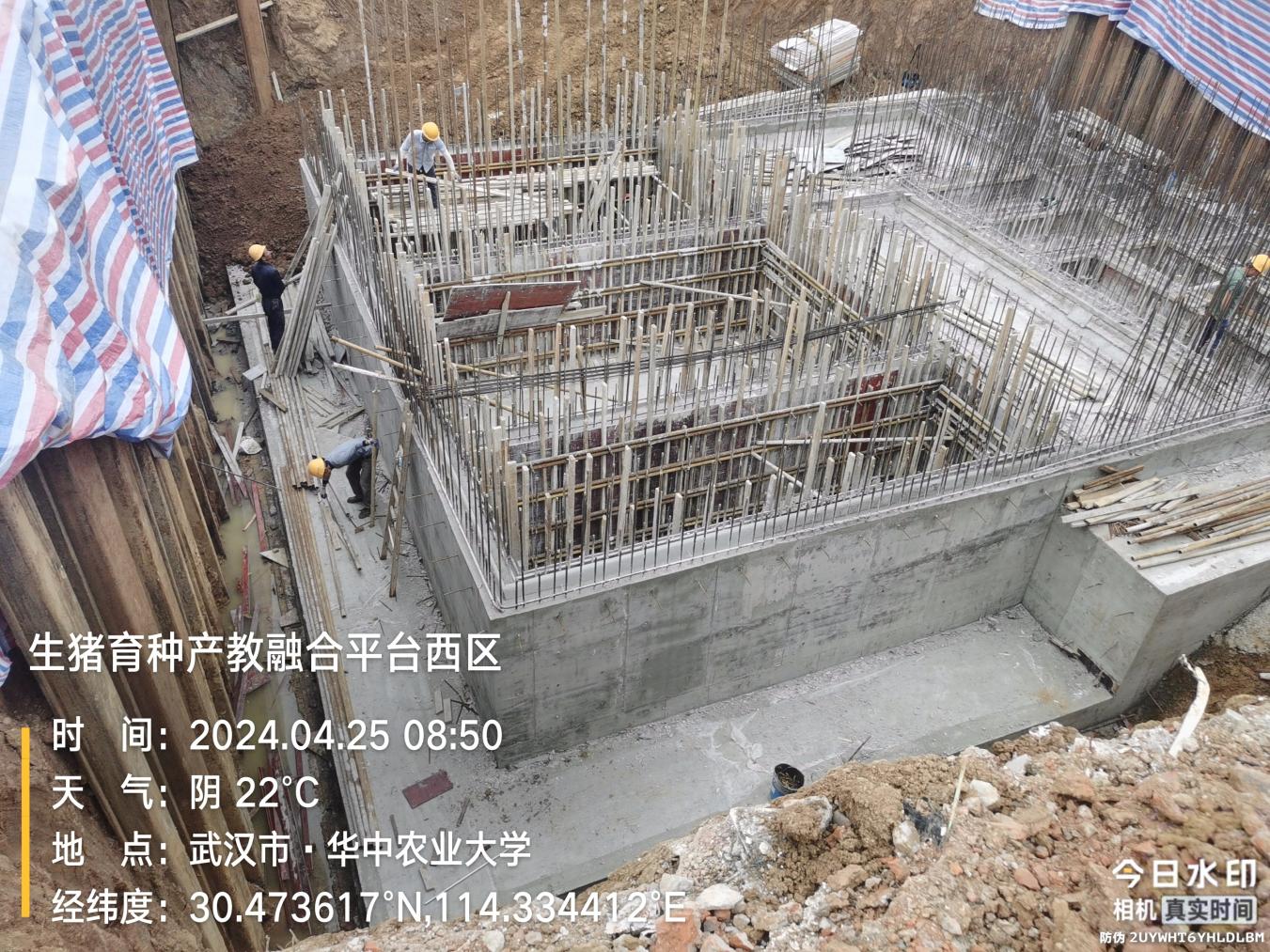 污水检查井：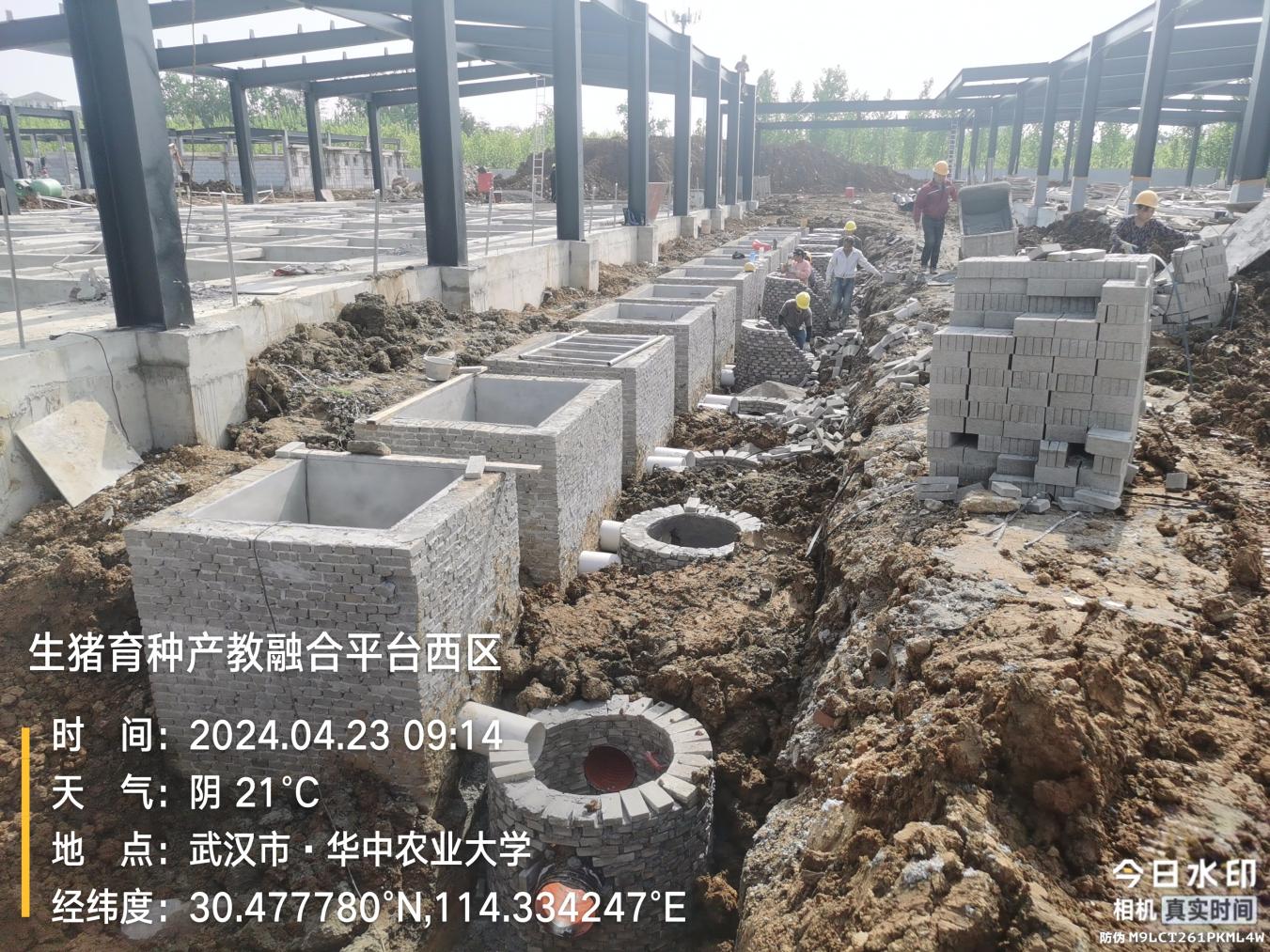 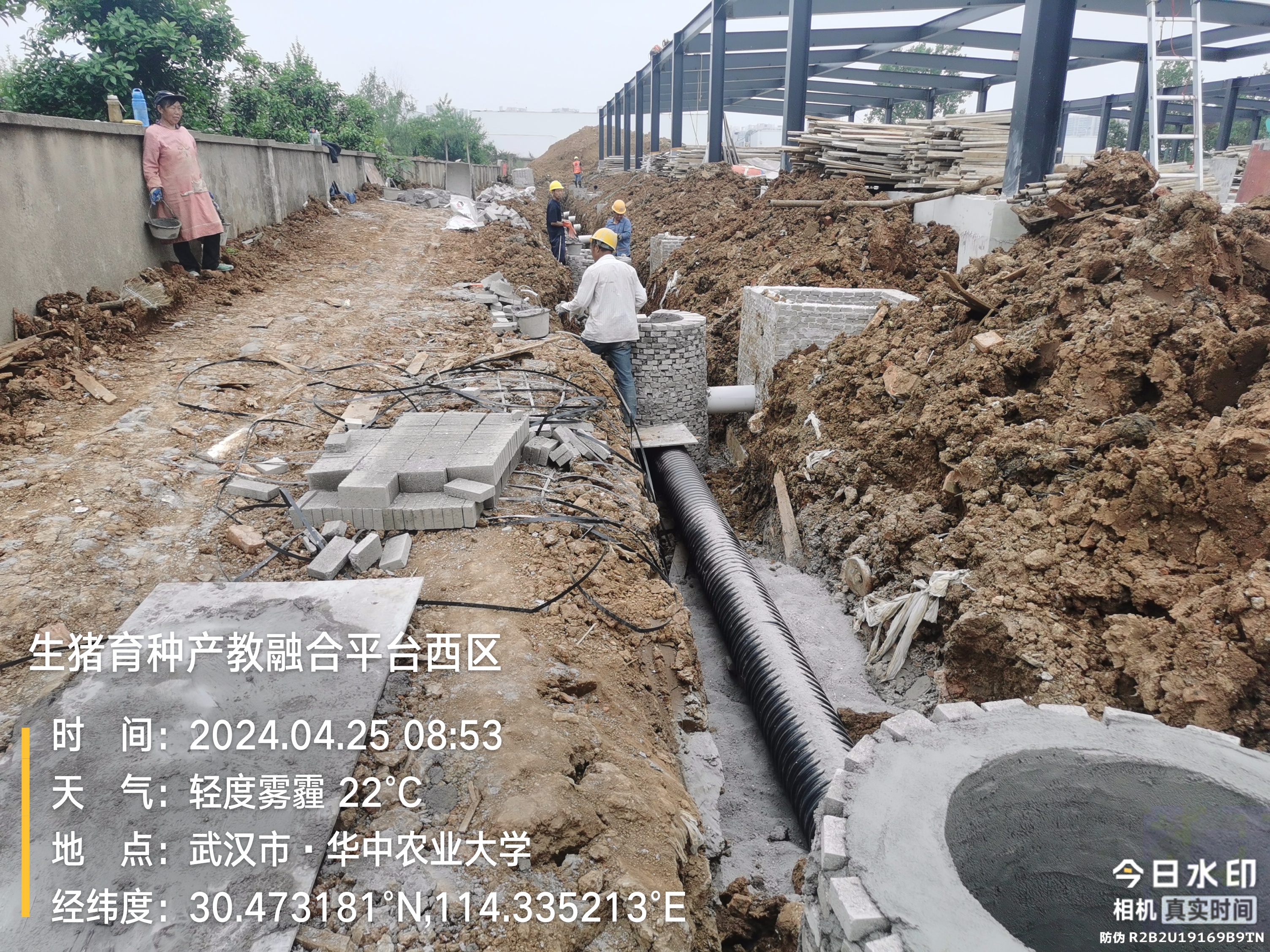 污水管：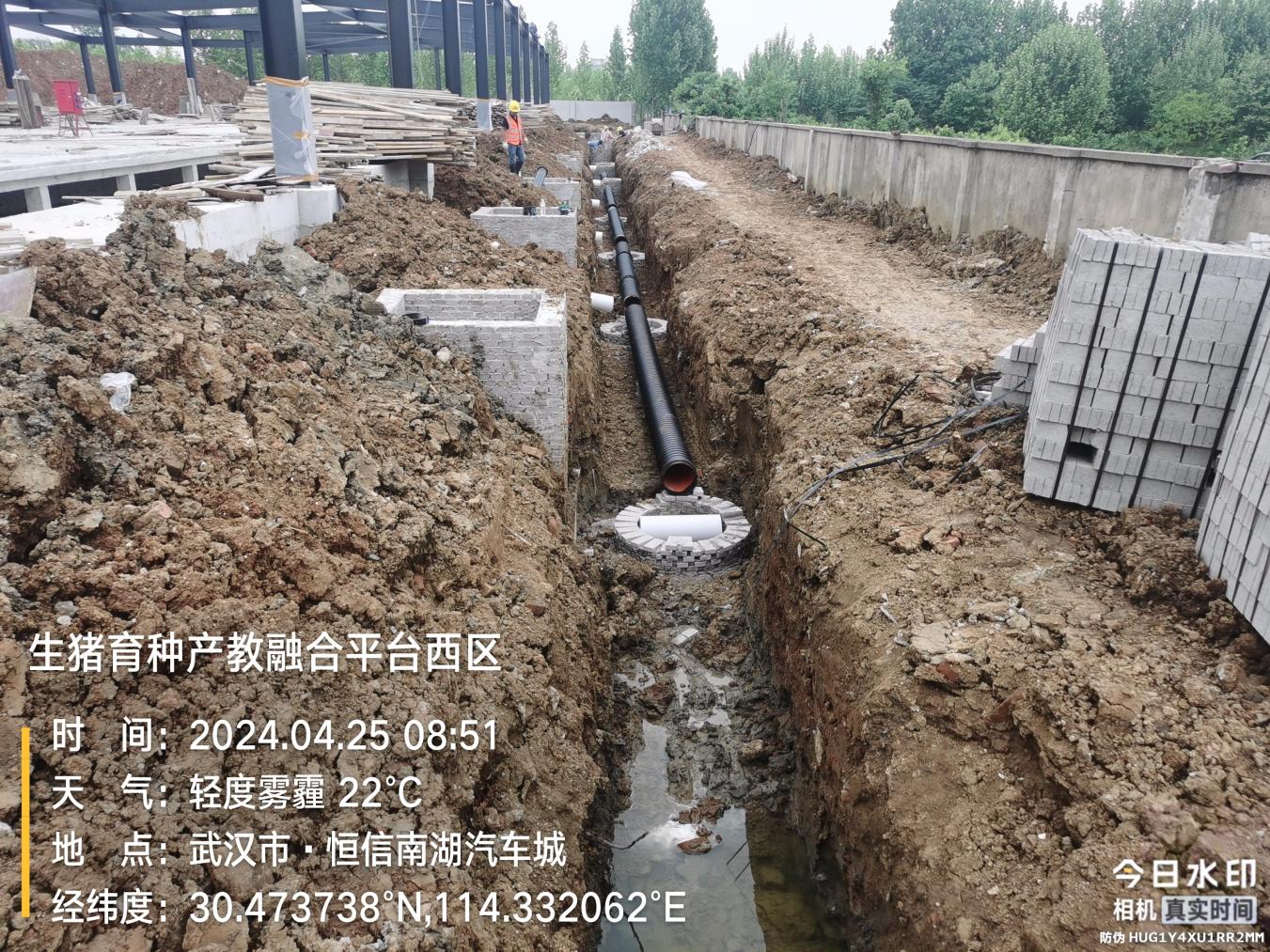 雨水管槽：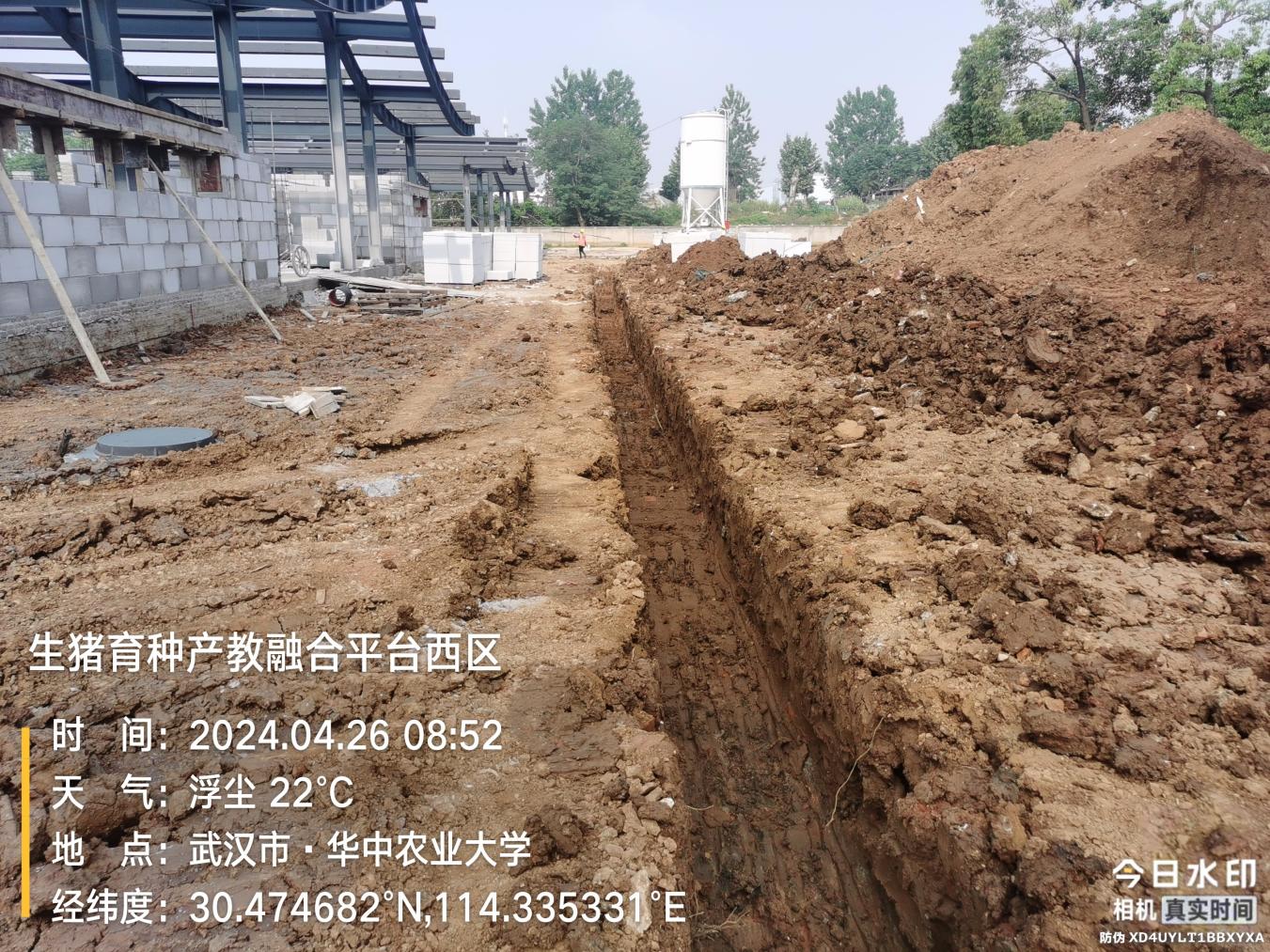 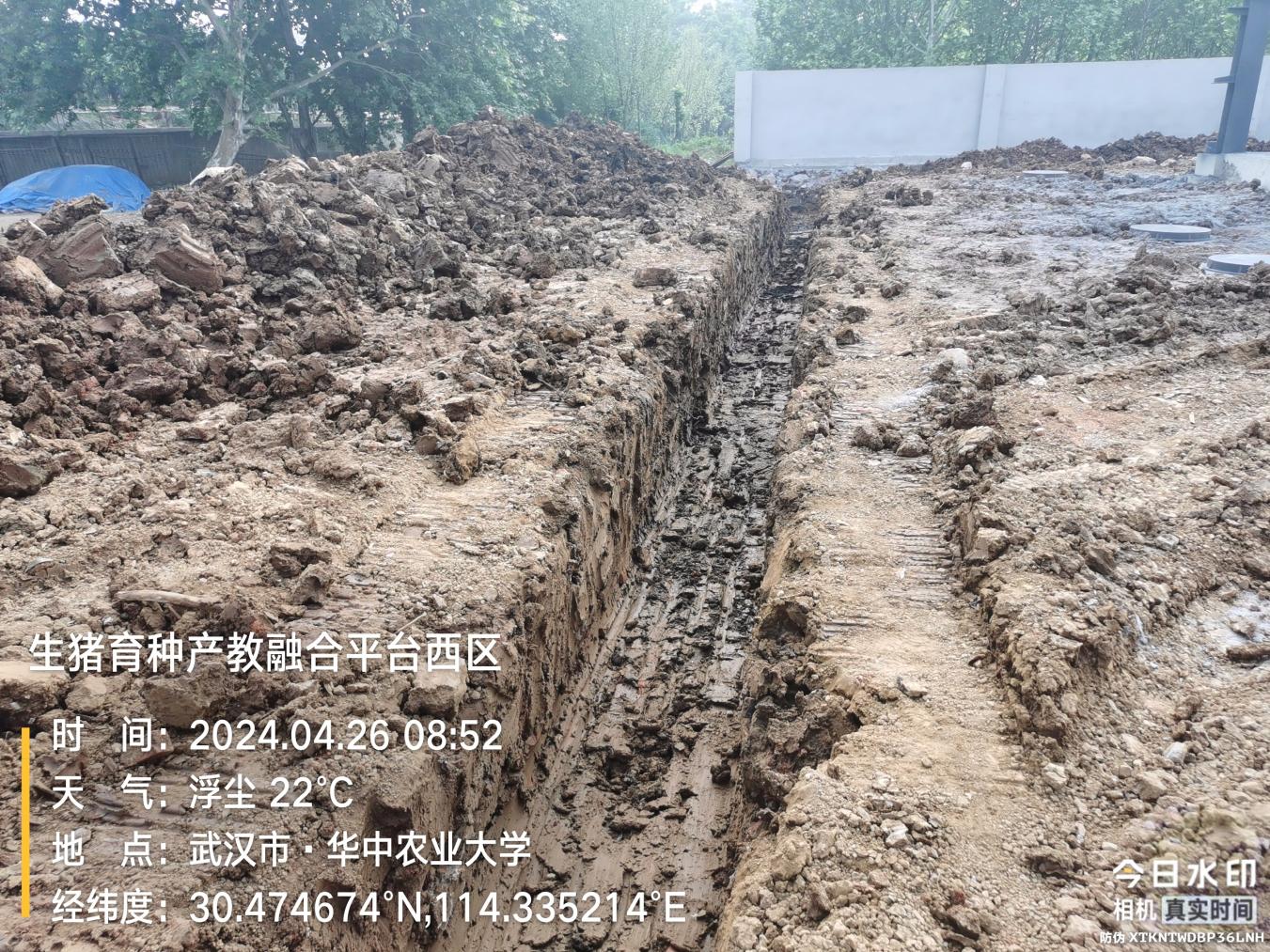 路槽开挖：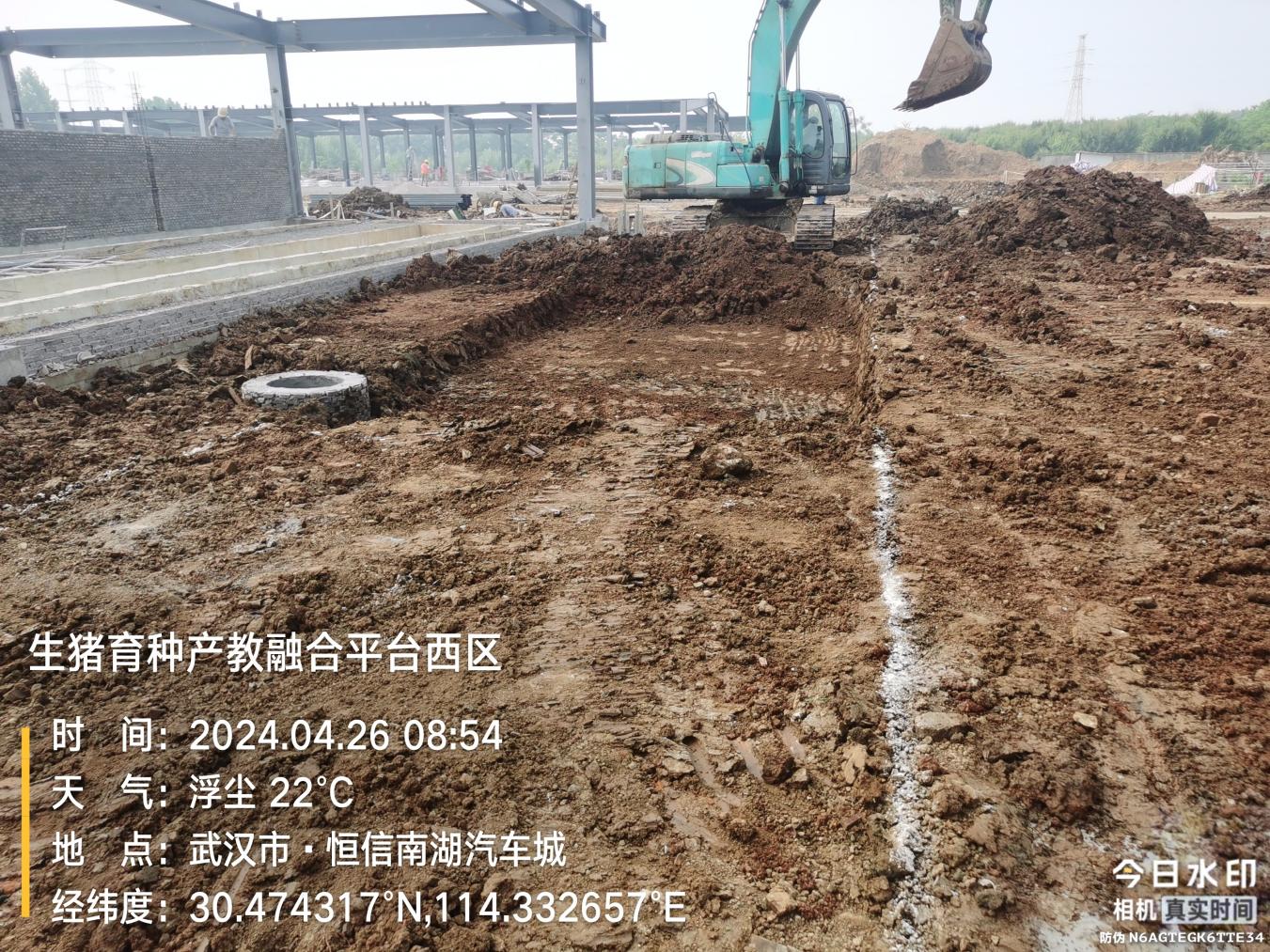 其他（若有）防火涂料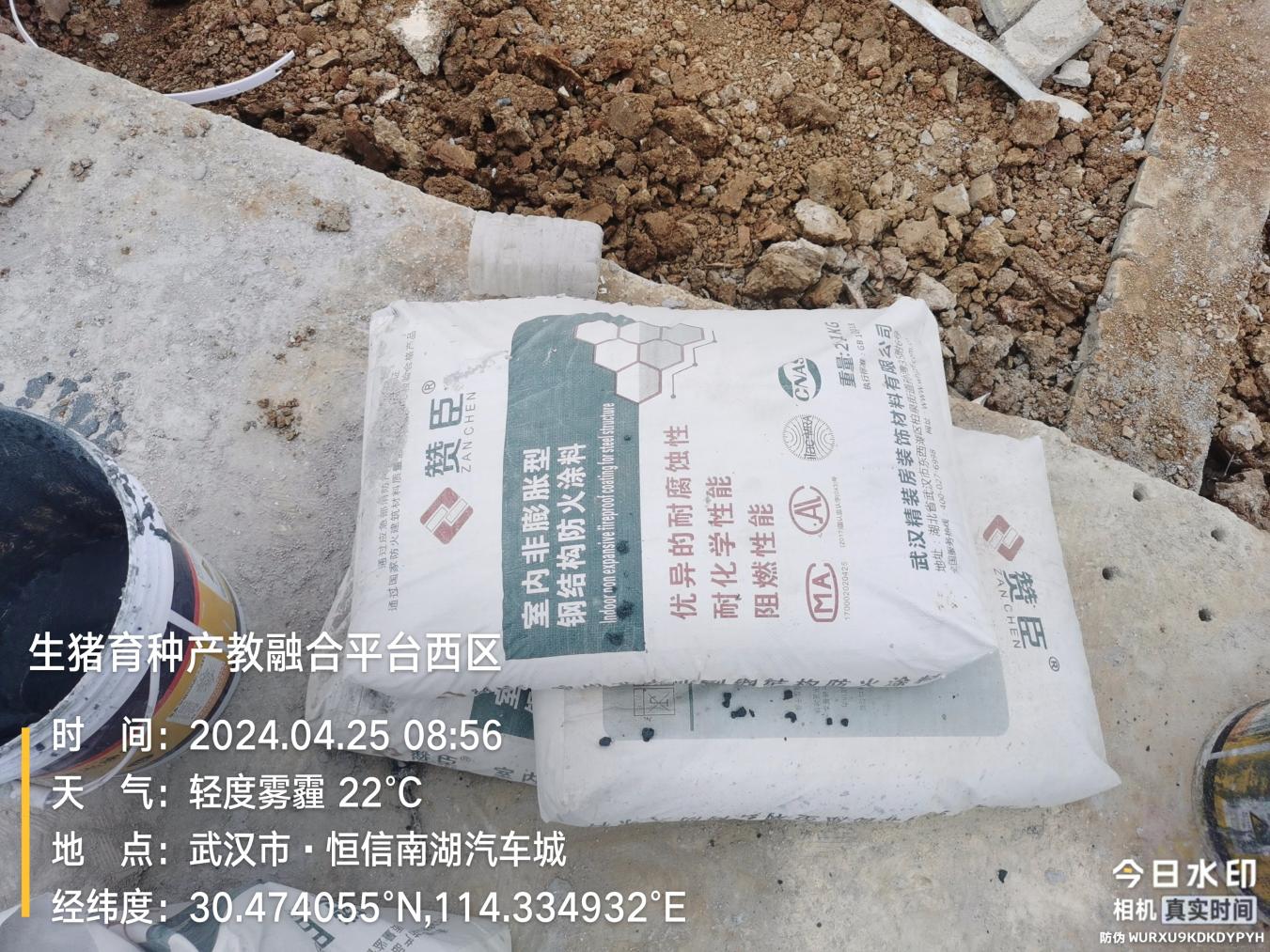 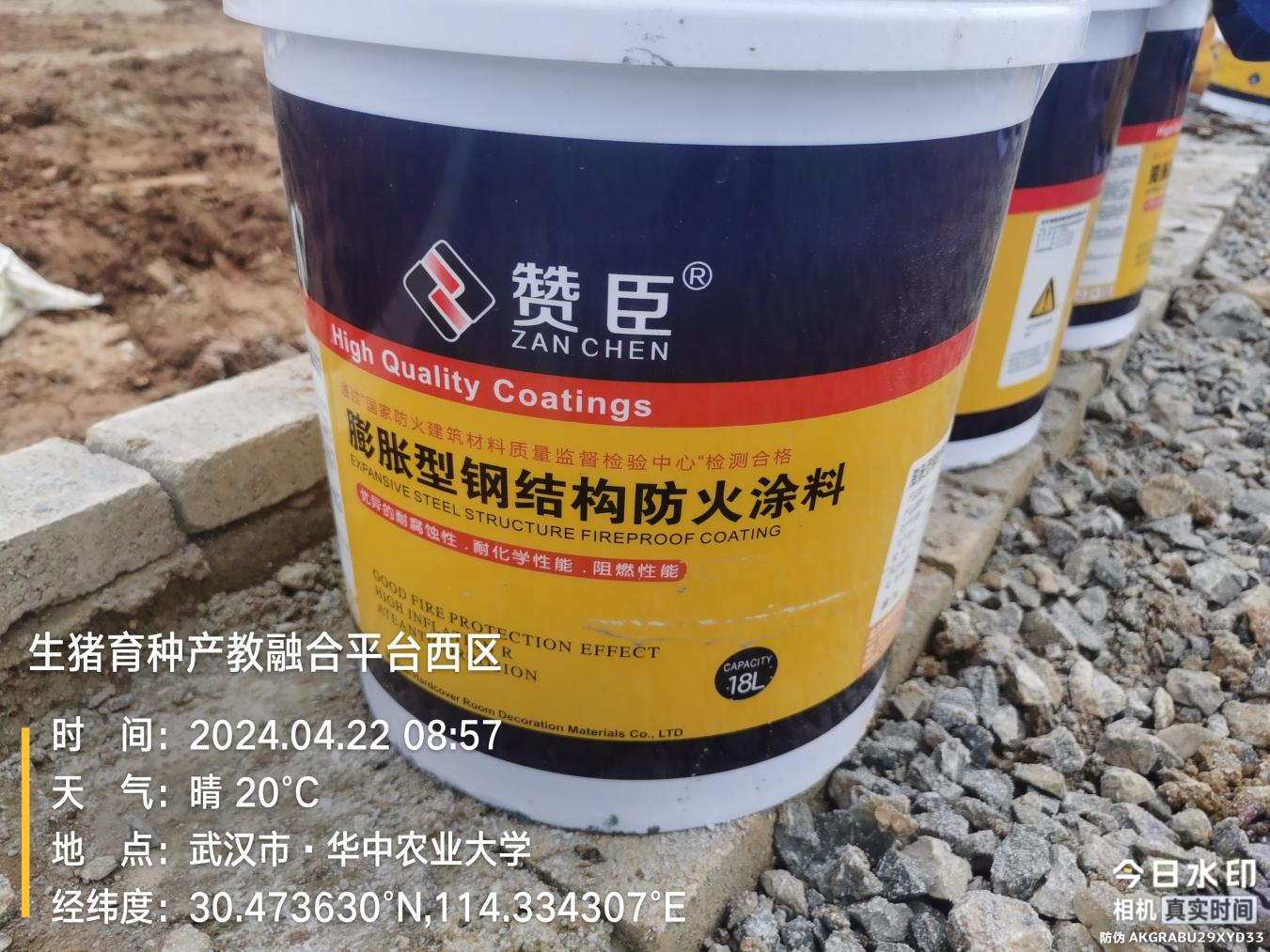 一、工程概况：施工内容：华中农业大学国家生物育种产教融合创新平台种猪基地建设，包括营养和设备研发中心、科教成果展示厅、洗消车间、科研猪舍、科教基地工作区、隔离舍、测定舍、环保中心，以及道路、围墙、参观通道等配套附属设施的建设，猪舍动力系统、猪舍照明插座系统、猪舍应急照明疏散系统、猪舍消防报警系统、猪舍消防广播系统、猪舍综合网络信息系统、猪舍高低压配电系统、消防栓给水系统、喷淋灭火给水系统、自来水给水系统、排水系统、生活区给排水、生活区照明电气。施工单位：中建建工建设有限公司合同金额：33820084.31元 人民币（大写）：叁仟叁佰捌拾贰万零捌拾肆元叁角壹分；其中专业工程暂估价金额：900000.0元 人民币（大写）玖拾万元整；暂列金额：200000.0元 人民币（大写）贰拾万元整。合同工期：150天。开工时间：2023年12月22日。施工进展：（含工艺要求检查、施工尺寸测量等）营养和设备研发中心：设备区地面钢筋绑扎，屋面檩条安装；科教成果展示厅：砌体砌筑，屋面檩条安装；洗消车间：钢结构防火涂料喷涂，砌体砌筑科研猪舍：钢结构防火涂料喷涂，室内地面给排水预埋，墙体砌筑，檩条安装；科教基地工作区：钢结构防火涂料喷涂，二构浇筑，砌体砌筑；隔离舍：二构钢筋焊接；环保区水池：止水钢板安装，底板混凝土浇筑；室外排水：污水检查井砌筑，管道布放，雨水管沟槽开挖；室外道路：路槽开挖。后附图片营养和设备研发中心设备区地面钢筋：营养和设备研发中心檩条安装：科教成果展示厅檩条安装：科教成果展示厅砌体：洗消车间钢结构防火涂料：洗消车间砌体：科研猪舍房心回填：科研猪舍地面碎石：科研猪舍排水管道：科研猪舍钢结构防火涂料：科研猪舍檩条安装：科研猪舍砌体：科教基地工作区钢结构防火涂料：科教基地工作区二构：科教基地工作区墙体砌筑：隔离舍二构钢筋焊接：环保区水池注水钢板：环保区水池底板浇筑：污水检查井：污水管：雨水管槽：路槽开挖：其他（若有）防火涂料一、工程概况：施工内容：华中农业大学国家生物育种产教融合创新平台种猪基地建设，包括营养和设备研发中心、科教成果展示厅、洗消车间、科研猪舍、科教基地工作区、隔离舍、测定舍、环保中心，以及道路、围墙、参观通道等配套附属设施的建设，猪舍动力系统、猪舍照明插座系统、猪舍应急照明疏散系统、猪舍消防报警系统、猪舍消防广播系统、猪舍综合网络信息系统、猪舍高低压配电系统、消防栓给水系统、喷淋灭火给水系统、自来水给水系统、排水系统、生活区给排水、生活区照明电气。施工单位：中建建工建设有限公司合同金额：33820084.31元 人民币（大写）：叁仟叁佰捌拾贰万零捌拾肆元叁角壹分；其中专业工程暂估价金额：900000.0元 人民币（大写）玖拾万元整；暂列金额：200000.0元 人民币（大写）贰拾万元整。合同工期：150天。开工时间：2023年12月22日。施工进展：（含工艺要求检查、施工尺寸测量等）营养和设备研发中心：设备区地面钢筋绑扎，屋面檩条安装；科教成果展示厅：砌体砌筑，屋面檩条安装；洗消车间：钢结构防火涂料喷涂，砌体砌筑科研猪舍：钢结构防火涂料喷涂，室内地面给排水预埋，墙体砌筑，檩条安装；科教基地工作区：钢结构防火涂料喷涂，二构浇筑，砌体砌筑；隔离舍：二构钢筋焊接；环保区水池：止水钢板安装，底板混凝土浇筑；室外排水：污水检查井砌筑，管道布放，雨水管沟槽开挖；室外道路：路槽开挖。后附图片营养和设备研发中心设备区地面钢筋：营养和设备研发中心檩条安装：科教成果展示厅檩条安装：科教成果展示厅砌体：洗消车间钢结构防火涂料：洗消车间砌体：科研猪舍房心回填：科研猪舍地面碎石：科研猪舍排水管道：科研猪舍钢结构防火涂料：科研猪舍檩条安装：科研猪舍砌体：科教基地工作区钢结构防火涂料：科教基地工作区二构：科教基地工作区墙体砌筑：隔离舍二构钢筋焊接：环保区水池注水钢板：环保区水池底板浇筑：污水检查井：污水管：雨水管槽：路槽开挖：其他（若有）防火涂料